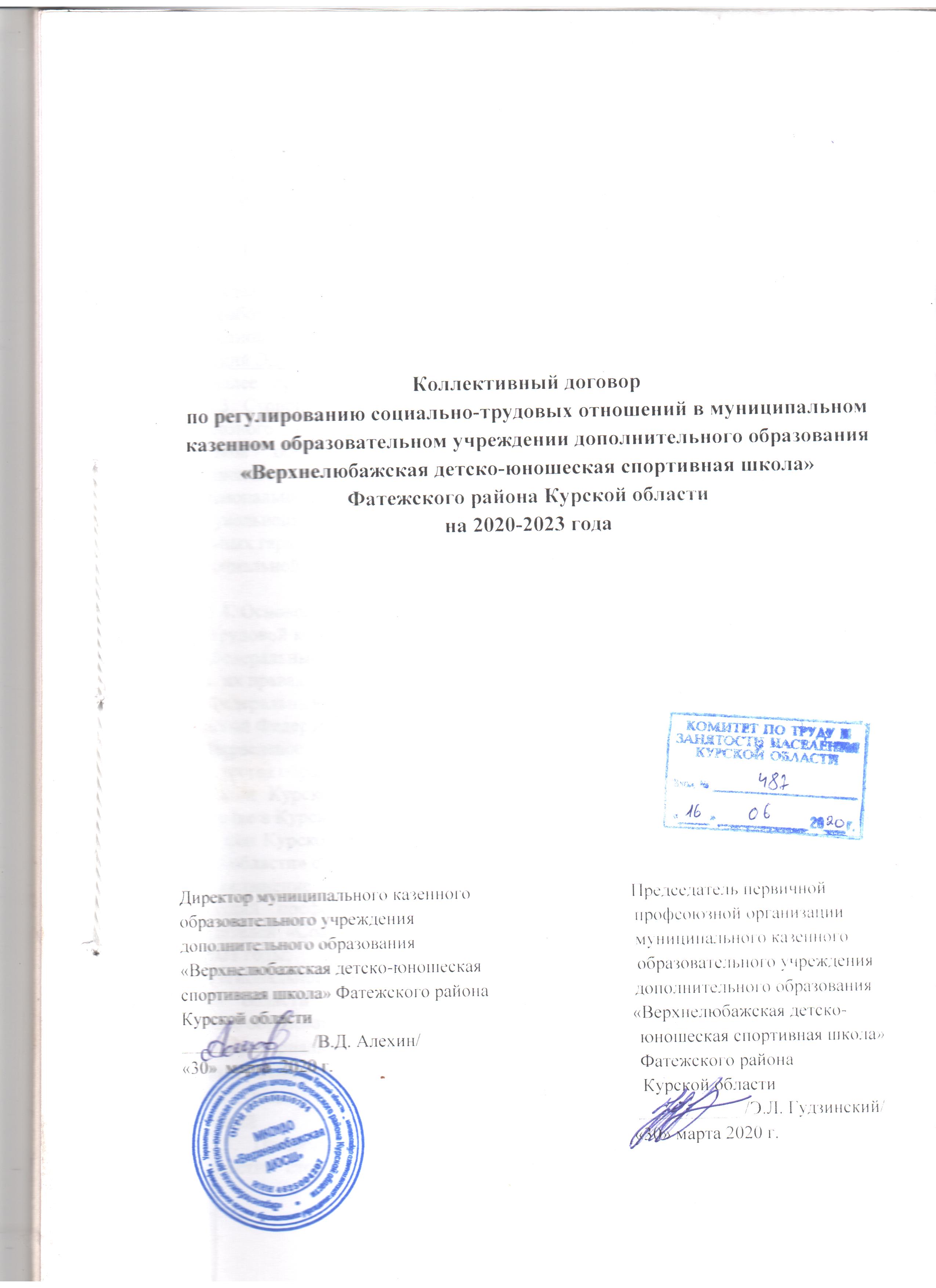 I. ОБЩИЕ ПОЛОЖЕНИЯ1.1. Настоящий Коллективный договор является правовым актом, регулирующим социально-трудовые отношения в МКОУ ДО  «Верхнелюбажская детско-юношеская спортивная школа» Фатежского района Курской области и устанавливающим взаимные обязательства между работниками и работодателем в лице их представителей.1.2. Сторонами коллективного договора являются: - работодатель в лице его представителя – руководителя образовательной организации Алехин Владимир Дмитриевич                                                                   (далее – Работодатель);- работники образовательной организации в лице их представителя -первичной профсоюзной организации в лице председателя первичной профсоюзной организации  Гудзинский Эдуард Леонидович(далее –профсоюзный комитет). 1.3. Стороны договорились, что первичная профсоюзная организация в лице  профсоюзного комитета выступает в качестве полномочного представителя работников образовательной организации при разработке и заключении коллективного договора, ведения переговоров в решении трудовых, профессиональных и социально-экономических проблем: оплаты труда, занятости, найма, увольнения (в том числе при сокращении штатов и численности работающих), социальных гарантий, аттестации педагогических работников, охраны труда и других форм социальной поддержки.1.4. Основой для заключения коллективного договора являются:Трудовой кодекс Российской Федерации (далее – ТК РФ);Федеральный закон от 12 января . № 10-ФЗ «О профессиональных союзах, их правах и гарантиях деятельности»;Федеральный закон от 29 декабря . 273-ФЗ «Об образовании в Российской Федерации»;  Отраслевое соглашение по организациям, находящимся в ведении Министерства образования и науки Российской Федерации на 2018-2020 годы;Закон Курской области от 02 декабря 2012г. № 97-ЗКО «О социальном партнерстве в Курской области» с изменениями и дополнениями;Закон Курской области от 09 декабря . № 121-ЗКО «Об образовании в Курской области» с изменениями и дополнениями;Соглашение между Администрацией Курской области, Союзом «Федерация организаций профсоюзов Курской области» и Ассоциацией - объединением работодателей «Союз промышленников и предпринимателей Курской области» на 2019-2021 годы;Региональное отраслевое соглашение между комитетом образования и науки Курской области и Курской областной организацией Профсоюза работников народного образования и науки на 2019 – 2021 годы;Территориальное отраслевое соглашение по регулированию социально трудовых отношений в системе образования Фатежского района Курской области иные нормативные акты регулирования социально-трудовых отношений1.5. Предметом настоящего коллективного договора являются взаимные обязательства сторон по вопросам условий труда работников образовательной организации, в том числе оплаты труда, занятости, дополнительного профессионального образования, условий высвобождения работников, продолжительности рабочего времени и времени отдыха, улучшения условий и охраны труда, социальных гарантий, а также дополнительных социально-экономических, правовых и профессиональных гарантий, льгот и преимуществ.1.6. Действие настоящего коллективного договора распространяется на всех работников образовательной организации, в том числе заключивших трудовой договор о работе по совместительству.1.7. Коллективный договор сохраняет свое действие в случае изменения наименования образовательной организации, реорганизации в форме преобразования, а также расторжения трудового договора с руководителем образовательной организации.1.8. При реорганизации (слиянии, присоединении, разделении, выделении) образовательной организации коллективный договор сохраняет свое действие в течение всего срока реорганизации. При ликвидации образовательной организации коллективный договор сохраняет свое действие в течение всего срока проведения ликвидации.1.9. При смене формы собственности образовательной организации коллективный договор сохраняет свое действие в течение трех месяцев со дня перехода прав собственности.1.10. Работодатель обязан ознакомить под роспись с текстом коллективного договора в течение 7 дней после его подписания, а также разъяснить его условия работникам образовательной организации, в том числе условия его изменения.1.11. Работодатель обязуется обеспечивать гласность содержания и выполнения условий коллективного договора. Текст коллективного договора размещается на официальном сайте образовательной организации в сети Интернет http://dush24.obrazovanie46.ru/, в методическом кабинете, общедоступном месте для работников  Верхнелюбажской ДЮСШ).1.12. Любая из сторон имеет право направить другой стороне предложение о заключении нового коллективного договора или о продлении действующего на срок до трех лет, которое осуществляется в порядке, аналогичном порядку внесения изменений и дополнений в коллективный договор. 1.13. Стороны договорились, что изменения и дополнения в коллективный договор в течение срока его действия могут вноситься совместным решением представителями сторон в установленном статьей 44 ТК РФ порядке.1.14. Положения настоящего коллективного договора, а также вносимые изменения и дополнения в текст коллективного договора не могут содержать условия,  снижающих уровень прав и гарантий работников, установленных трудовым законодательством по сравнению с положениями ранее действующих коллективных договоров в соответствии с законодательством Российской Федерации. Работодатель способствует созданию более благоприятных условий труда по сравнению с установленными законами и иными нормативными правовыми актами, а также предусматривает дополнительные меры социальной поддержки, льготы, гарантии и преимущества для работников с учетом своих финансовых возможностей. 1.15. Пункты коллективного договора, реализация которых обеспечивается за счет средств профбюджета, распространяются только на членов Профсоюза.1.16. В целях развития социального партнерства стороны признают необходимость и важность функционирования на равноправной основе комиссии по регулированию социально-трудовых отношений для ведения переговоров и заключению коллективного договора, внесению в него дополнений и изменений, урегулированию возникающих разногласий и обеспечению постоянного (не реже одного раза в полугодие) контроля над ходом выполнения коллективного договора Срок полномочий комиссии - весь период действия коллективного договора. 1.17. Стороны определяют следующие формы участия в управлении организацией непосредственно работников и через профсоюзный комитет:- учет мотивированного мнения профсоюзного комитета в соответствии со ст. 371, 372 ТК РФ случаях, Законами РФ, соглашениями, настоящим коллективным договором при принятии локальных нормативных актов, содержащих нормы трудового права (Приложение  1);- проведение профсоюзным комитетом консультаций с Работодателем по вопросам принятия локальных нормативных актов;- получение от Работодателя информации по вопросам, непосредственно затрагивающим интересы работников, реорганизации или ликвидации организации, введения технологических изменений, влекущих за собой изменение условий труда, подготовки и дополнительного профессионального образования работников, а также по иным вопросам, предусмотренным в настоящем коллективном договоре;- обсуждение с Работодателем вопросов о работе образовательной организации, ее планов социально-экономического развития, внесение предложений по ее совершенствованию;- участие в подготовке и заключении коллективного договора;- участие в составе коллегиальных органов управления образовательной организацией (ч. 3 ст. 16 10-ФЗ «О профессиональных союзах, их правах и гарантиях деятельности»); - осуществление общественного контроля за соблюдением в образовательном учреждении законодательства о труде;- проведение с администрацией совместных заседаний для обсуждения актуальных проблем жизни трудового коллектива и координации общих усилий по их разрешению.1.18. Работодатель предоставляет профсоюзному комитету полную, достоверную и своевременную информацию о численности, составе работников, условиях оплаты труда, объеме задолженности по выплате заработной платы, размерах средней заработной платы по категориям персонала, показателях по условиям и охране труда, планированию и проведению мероприятий по массовому сокращению численности (штатов) работников и другую информацию, затрагивающую интересы работников.1.19. Стороны обеспечивают право работников образовательной организации на защиту их персональных данных в соответствии со ст. 86-90 ТК РФ, Федеральным законом от 27 июля 2006г. №152-ФЗ «О персональных данных», создают условия и принимают меры для обеспечения защиты персональных данных от неправомерного или случайного доступа к ним посторонних лиц, а также их уничтожения, изменения, копирования, распространения и иных неправомерных действий в соответствии с Положением о защите персональных данных работников образовательной организации.1.20. В течение срока действия коллективного договора ни одна из сторон не вправе прекратить в одностороннем порядке выполнение принятых на себя обязательств.II. ГАРАНТИИ ПРИ ЗАКЛЮЧЕНИИ, изменении И   РАСТОРЖЕНИИ ТРУДОВОГО ДОГОВОРа, ВЫСВОБОЖДЕНИИ РАБОТНИКОВ2.1.	Стороны при регулировании трудовых отношений исходят из того, что:2.1.1.	Работодатель не вправе требовать от работника выполнения работы, не обусловленной трудовым договором, условия трудового договора не могут ухудшать положение работника по сравнению с действующим трудовым законодательством.2.1.2. Привлечение работников организации к выполнению работы, не предусмотренной должностными обязанностями, трудовым договором, допускается только по письменному распоряжению Работодателя с письменного согласия работника, с дополнительной оплатой и с соблюдением статей 60, 97 и 99 ТК РФ.2.1.3. Работодатель руководствуется Единым квалификационным справочником должностей руководителей, специалистов и служащих, утвержденным приказом Минздравсоцразвития РФ от 26.08 2010г. № 761-н, содержащим, в том числе, квалификационные характеристики должностей работников образования, а также руководителей и специалистов высшего и дополнительного профессионального образования, здравоохранения и культуры, в которых предусматриваются должностные обязанности работников, требования к знаниям, профессиональной подготовке и уровню квалификации, необходимые для осуществления соответствующей профессиональной деятельности; учитывает профессиональные стандарты в случаях, предусмотренных частью первой статьи 195.3 ТК РФ. 2.1.4. В соответствии с Приказом Министерства просвещения РФ № 196 от 9 ноября 2018 года Организации, осуществляющие образовательную деятельность вправе привлекать к реализации дополнительных общеобразовательных программ лиц, получающих высшее или среднее профессиональное образование в рамках укрупненных групп направлений подготовки высшего образования и специальностей среднего профессионального образования «Образование и педагогические науки» в случае рекомендации аттестационной комиссии и соблюдения требований, предусмотренных квалификационными справочниками (п. 9 раздела «Общие положения» Единого квалификационного справочника должностей руководителей, специалистов и служащих (Приказ Минздравсоцразвития РФ от №761-н от 26.08.2010г. №761-н  с изменениями и дополнениям). «Лица, не имеющие соответствующего документа об образовании и (или) о квалификации (ст.84 ТК РФ), специальной подготовки или стажа работы, установленных в разделе «Требования к квалификации», но обладающие достаточным практическим опытом и компетентностью, выполняющие качественно и в полном объеме возложенные на них должностные обязанности, могут быть приняты на работу с испытательным сроком, по истечении которого аттестационная комиссия образовательной организации дает рекомендацию Работодателю о возможности назначения работника в порядке исключения на соответствующую должность так же, как и лиц, имеющих специальную подготовку и стаж работы».2.1.5.Работодатель, помимо оснований, предусмотренных ст. 70 ТК РФ, не устанавливает испытание при приеме на работу педагогическим работникам, имеющим квалификационную категорию.2.2.	Работодатель обязуется:2.2.1. До подписания трудового договора с работником ознакомить его с настоящим коллективным договором, Уставом образовательной организации, Правилами внутреннего трудового распорядка, иными локальными нормативными актами, непосредственно связанными с их трудовой деятельностью, под роспись, а также знакомить работников под роспись с принимаемыми впоследствии локальными нормативными актами, непосредственно связанными с их трудовой деятельностью.2.2.2.	Заключать трудовой договор с работником в письменной форме в двух экземплярах, каждый из которых подписывается Работодателем и работником, один экземпляр под роспись передать работнику в день заключения. Форма трудового договора утверждается Работодателем с учетом мнения выборного профсоюзного органа.2.2.3. Заключать трудовой договор для выполнения трудовой функции, которая носит постоянный характер, на неопределенный срок. 2.2.4. Заключать срочный трудовой договор в случаях, когда трудовые отношения не могут быть установлены на неопределенный срок с учетом характера предстоящей работы, условий ее выполнения или по соглашению сторон с категориями работников, указанных в ст. 59 ТК РФ.2.2.5. Не допускать заключение гражданско-правовых договоров в образовательной организации, фактически регулирующих трудовые отношения. В случае обращения физического лица, работающего в образовательной организации на условиях гражданско-правового договора к руководителю с заявлением о признании таких отношений трудовыми, руководитель обязан признать такие отношения трудовыми и заключить трудовой договор с работником в установленные законом сроки.2.2.6. Конкретизировать в трудовом договоре (дополнительном соглашении) с работником, его трудовые обязанности, условия оплаты труда, показатели и критерии оценки эффективности деятельности для назначения стимулирующих выплат в зависимости от результатов труда, в том числе, такие обязательные условия оплаты труда (ст. 57 ТК РФ), как:-  размер оклада (должностного оклада), ставки заработной платы, конкретно устанавливаемые за исполнение работником трудовых (должностных) обязанностей определенной сложности (квалификации) за календарный месяц либо за установленную норму труда (норму часов педагогической работы в неделю (в год) за ставку заработной платы);- размеры выплат компенсационного характера (при выполнении работ с вредными и (или) опасными условиями труда, в условиях, отклоняющихся от нормальных условий труда и др.), а также размер выплат за дополнительную работу, не входящую в круг основных обязанностей работника;- размеры выплат стимулирующего характера либо условия для их установления со ссылкой на локальный нормативный акт, регулирующий порядок осуществления выплат стимулирующего характера, в соответствии с установленными в организации показателями и критериями. 2.2.7. Издавать приказ (распоряжение) о приёме на работу после заключения трудового договора, который объявляется работнику под роспись в течение трёх дней со дня фактического начала работы. Фактическое допущение работника к работе с ведома или по поручению Работодателя считается заключением трудового договора.2.2.8.Учитыватьизменение требований к квалификации педагогического работника, научного работника по занимаемой им должности, в том числе установленных профессиональным стандартом, не может являться основанием для изменения условий трудового договора либо расторжения с ним трудового договора по пункту 3 статьи 81 (несоответствие работника занимаемой должности или выполняемой работе вследствие недостаточно квалификации), если по результатам аттестации, проводимой в установленном законодательством порядке, работник признан соответствующим занимаемой им должности или работнику установлена первая (высшая) квалификационная категория.2.2.9.Уведомлять работника об изменении определенных сторонамиусловий трудового договора в письменной форме не позднее, чем за два месяца (статья 74 ТК РФ). 2.2.10. Производить изменение определенных сторонами условий трудового договора, в том числе перевод на другую работу, путем заключения дополнительных соглашений, являющихся неотъемлемой частью заключенного между работником и Работодателем трудового договора, за исключением случаев, предусмотренных частями второй и третьей статьи 72.2 и статьей 74 ТК РФ.Если работник не согласен с продолжением работы в новых условиях, то Работодатель обязан в письменной форме предложить ему иную имеющуюся в организации работу, соответствующую его квалификации и состоянию здоровья.2.2.11. Осуществлять прекращение трудового договора с работником только по основаниям, предусмотренным ТК РФ и иными федеральными законами.  2.2.12. Расторгать трудовой договор в срок, указанный в заявлении работника о расторжении трудового договора по инициативе работника п.3 ч.1 ст.77 ТК РФ в следующих случаях:переезд работника на новое место жительства;зачисление на учебу в образовательную организацию;  выход на пенсию; необходимость длительного постоянного ухода за ребенком в возрасте старше трех лет;необходимость ухода за больным или престарелым членом семьи;2.2.13. Информировать выборный профсоюзный орган о намерении расторгнуть трудовой договор с работником – членом профсоюза до истечения срока испытания не менее чем за три календарных дня.2.2.14. Рассматривать все вопросы, связанные с изменением структуры образовательной организации, ее реорганизации с участием профсоюзного комитета. 2.2.15. Не допускать экономически и социально необоснованных сокращений рабочих мест, нарушений правовых гарантий работников при сокращении штатов, реорганизации и ликвидации образовательной организации. Проведение данных мероприятий начинать в конце учебного года.2.2.16. Сообщать профсоюзному комитету информацию в письменной форме не позднее, чем за два месяца до начала проведения мероприятий по сокращению численности или штата работников и о возможном расторжении трудовых договоров с работниками уведомлением, а при массовом единовременномвысвобождении работников (критерием массового высвобождения работников является увольнение от 5 и более человек одновременно в течение 90 календарных дней)  не позднее, чем за три месяца, уведомить об этом профсоюзный комитет, службу занятости. Уведомление должно содержать проекты приказов о сокращении численности или штатов, список сокращаемых должностей и работников, перечень вакансий, предполагаемые варианты трудоустройства.2.2.17.Не допускать расторжения трудовых отношений:- с работниками, впервые поступившими на работу по полученной специальности, в связи с сокращением численности или штата организации в течение трех лет; - с заместителями и главными бухгалтерами (если они являются членами профсоюза) при передаче образовательной организации из муниципальной собственности в государственную и, наоборот, без учета мнения профсоюзного комитета.2.3. Реорганизация (слияние, присоединение, разделение, преобразование) образовательной организации не может являться основанием для расторжения трудового договора с работником.2.4. Работнику, предупрежденному о предстоящем увольнении, при необходимости и с учетом условий труда предоставляется время в течение рабочего дня для самостоятельного поиска новой работы после выполнения основной работы.2.5. Работодатель обеспечивает преимущественное право на оставление на работе при сокращении штатов работников с более высокой производительностью труда и квалификацией. Кроме перечисленных в статье 179 ТК РФ при равной производительности и квалификации преимущественное право на оставление на работе имеют работники:имеющие почётные звания, награждённые ведомственными знаками отличия и почётными грамотами; у которых до наступления права на получение пенсии по любым основаниям,  осталось менее 5-х лет;члены одной семьи, супруги, работающие в одной образовательной организации;впервые поступившие на работу по полученной специальности, в течение трех лет работы;совмещающие работу с обучением в образовательных организациях на основании ученического договора, независимо от обучения их на бесплатной или платной;неосвобождённые  от  основной  работы председатели  территориальных, первичных профсоюзных  организаций  в  период  избрания  и  после  окончания срока полномочий в течение 2-х лет и др.2.6.Увольнение работника по основаниям, предусмотренным п.2 или 3 ч.1 ст.81 ТК РФ, а также прекращение трудового договора с работником по основаниям, предусмотренным п.2,8,9, 10 или 13 ч.1 ст.83 ТК РФ допускается, если невозможно перевести работника с его письменного согласия на другую имеющуюся у Работодателя работу (как вакантную должность или работу, соответствующую квалификации работника, так и вакантную нижестоящую должность или нижеоплачиваемую работу), которую работник может выполнять с учетом состояния его здоровья. При этом Работодатель предлагает работнику все отвечающие указанным требованиям вакансии, имеющиеся у него как в данной, так и в другой местности (филиалы);2.7.В случаях прекращения трудового договора вследствие нарушения п.11ч.1ст.77 ТК РФ или иным федеральным законом правил заключения трудового договора трудовой договор прекращается, если невозможно перевести работника с его письменного согласия на другую имеющуюся у работодателя работу (как вакантную должность или работу, соответствующую квалификации работника, так и вакантную нижестоящую должность или нижеоплачиваемую работу), которую работник может выполнять с учетом состояния его здоровья. При этом работодатель предлагает работнику все отвечающие указанным требованиям вакансии, имеющиеся у него как в данной, так и в другой местности (филиалы). 2.8.  При принятии решений об увольнении работника в случае признания его по результатам аттестации несоответствующим занимаемой должности вследствие недостаточной квалификации Работодатель принимает меры по переводу работника с его письменного согласия на другую имеющуюся у него работу (как вакантную должность или работу, соответствующую квалификации работника, так и вакантную нижестоящую должность или нижеоплачиваемую работу), которую работник может выполнять с учетом его состояния здоровья (часть 3 статьи 81 ТК РФ).2.9. Расторжение трудового договора в соответствии с пунктами 2, 3 и 5 части 1 статьи 81 ТК РФ с работником – членом Профсоюза по инициативе Работодателя производится только с учетом мнения профсоюзного комитета.              2.10. Высвобождаемым работникам предоставляются гарантии и компенсации, предусмотренные действующим законодательством при сокращении численности или штата (ст. 178, 180 ТК РФ), а также преимущественное право  приема на работу при появлении вакансий.2.11. При расторжении трудового договора в связи с ликвидацией организации (п.1 ст.81 ТК РФ) Работодатель производит выплату среднемесячной заработной платы в течение 4-х месяцев на период трудоустройства следующим категориям работников:- женщинам, имеющим на своём иждивении 2-х или более детей в  возрасте от 3 до 14 лет;- одиноким матерям (отцам), имеющим на своём иждивении ребёнка до 16 лет;- беременным женщинам и женщинам, имеющим детей в возрасте до 3-х лет.2.12. Профсоюзный комитет обязуется: - осуществлять контроль за соблюдением  в образовательной организации трудового законодательства и иных нормативных правовых актов, содержащих нормы трудового права, соглашений, локальных нормативных актов, настоящего  коллективного договора при заключении, изменении и расторжении трудовых договоров с работниками;- представлять в установленные сроки свое мотивированное мнение при расторжении Работодателем трудовых договоров с работниками – членами профсоюза (ст. 373 ТК РФ);- обеспечивать защиту и представительство работников – членов профсоюза при рассмотрении вопросов, связанных с заключением, изменением или расторжением трудовых договоров, в том числе в комиссии по трудовым спорам, в суде.III. рабочее время и время отдыхаСтороны договорились:3.1.	Режим  работы  организации, продолжительность рабочего времени и времени отдыха работников в зависимости от должности с учетом особенностей их труда определяются Правилами внутреннего трудового распорядка, принятыми в соответствии с ТК РФ, приказами  Министерства образования и науки РФ от 22 декабря 2014 г. № 1601 «О продолжительности рабочего времени (нормах часов педагогической работы за ставку заработной платы) и о порядке определения учебной нагрузки педагогических работников, оговариваемой в трудовом договоре», от 11 мая 2016 г. № 536 «Об утверждении Особенностей режима рабочего времени и времени отдыха педагогических и иных работников организаций, осуществляющих образовательную деятельность»,Постановлением Правительства Российской Федерации от 14 мая 2015 г. N 466 «О ежегодных основных удлиненных оплачиваемых отпусках», расписанием занятий, календарным учебным графиком, графиками работы (графиками сменности) и иными нормативно-правовыми актами и режимом работы школы3.1.1.Правила внутреннего трудового распорядка утверждаются руководителем организации с учётом мнения профсоюзного комитета (Приложение 2).3.2.	Для руководящих работников, работников из числа 
административно-управленческого, учебно-вспомогательного и обслуживающего персонала учреждения устанавливается нормальная продолжительность рабочего времени, которая не может превышать 40 часов в неделю за исключением работников, трудящихся по графикам сменности. (Сторож) 3.3.Рабочее время педагогических работников в период организации образовательной деятельности определяется учебным планом, календарным учебным графиком, расписанием образовательной деятельности и выполнением всего круга обязанностей, которые возлагаются на педагогического работника в соответствии с правилами внутреннего трудового распорядка, трудовыми договорами, должностными инструкциями. 3.4.	В соответствии с законодательством РФ для педагогических работников организации устанавливается сокращённая продолжительность рабочего времени – не более 36 часов в неделю,медицинского работника 39 часов.  Нормируемой  частью   рабочего  времени  педагогических  работников является норма часов, за которые ему выплачивается ставка (оклад) заработной платы _______________________________________________________________________ (18, 20, 24, 36 часов в неделю, указать в соответствии с должностью и штатным расписанием) в соответствии с правилами внутреннего трудового распорядка, а также время проведения мероприятий (педсоветов, совещаний и др.), присутствие на которых для работников обязательно. Продолжительность рабочего времени медицинского работника школы – 39 часов в неделю.3.5. Сокращенная продолжительность рабочего времени устанавливается в следующих случаях:- для работников, руководителей образовательных организаций сельской местности - женщин - 36 часов в неделю, если меньшая продолжительность рабочей недели не предусмотрена иными законодательными актами. При этом заработная плата выплачивается в том же размере, что и при полной продолжительности еженедельной работы (Постановление ВС РСФСР от 01.11.1990 N 298/3-1);- для работников, являющихся инвалидами I или II группы - не более 35 часов в неделю с сохранением полной оплаты труда (ст. 92 ТК РФ).3.6. Продолжительность рабочей недели - шестидневная непрерывная рабочая неделя с одним выходным днем в неделю устанавливается для работников правилами внутреннего трудового распорядка  и трудовыми договорами.3.7. Учебная нагрузка на новый учебный год педагогических работников и других работников, ведущих педагогическую работу помимо основной работы, устанавливается руководителем образовательной организации с учетом мнения (по согласованию) профкома. Эта работа завершается до окончания учебного года и ухода работников в отпуск для определения учебной нагрузки в новом учебном году. Работодатель должен ознакомить педагогических работников до ухода в очередной отпуск с их учебной нагрузкой на новый учебный год в письменном виде. Окончательное распределение учебной нагрузки, составление тарификационных списков на новый учебный год должно быть завершено не позднее 05 сентября текущего года.3.8. Педагогическим работникам, находящимся в отпуске по уходу за ребёнком до достижения им возраста 3-х лет,  учебная нагрузка  устанавливается (тарифицируется) на общих основаниях и передаётся на указанный период для выполнения другим педагогическим работникам.3.9. Уменьшение или увеличение учебной нагрузки педагогического работника в течение учебного года по сравнению с учебной нагрузкой, оговоренной в трудовом договоре  или приказе руководителя организации, возможны только:а) по взаимному согласию сторон;б) по инициативе Работодателя в случаях: - изменения организационных или технологических условий труда  (проведение эксперимента, изменение сменности работы организации и т.д.) при продолжении работы без изменения  трудовой функции (работы по определенной специальности, квалификации или должности) (ст.74 ТК РФ);- уменьшения или увеличения количества часов по учебным планам и программам;в) а также в случаях:- временного увеличения объема учебной нагрузки в связи с производственной необходимостью для замещения временно отсутствующего работника (продолжительность выполнения работником без его согласия увеличенной учебной нагрузки в таком случае не может превышать одного месяца в течение календарного года);- простоя, когда работникам поручается с учетом их специальности и квалификации  другая работа в той же образовательной организации на все время простоя либо в другой  образовательной организации, но в той же местности на срок до одного месяца (отмена занятий в связи с погодными условиями, карантином и в других случаях);- восстановления на работе педагога, ранее выполнявшего эту учебную нагрузку;- возвращения на работу женщины, прервавшей отпуск по уходу за ребенком до достижения им возраста трех лет, или после окончания этого отпуска.В указанных в подпункте «в» случаях для изменения учебной нагрузки по инициативе Работодателя согласие работника не требуется.3.10. Заместители  руководителя образовательной организации, руководители структурных подразделений и другие работники образовательной организации (подразделений) помимо работы, определённой трудовым договором, вправе на условиях дополнительного соглашения к трудовому договору осуществлять педагогическую работу (выполнять учебную нагрузку) в объеме не менее необходимого в соответствии с действующим законодательством для реализации права на досрочное назначение страховой пенсии по старости.3.11. Работодатель предоставляет педагогическую работу административно-управленческому персоналу образовательной организации, а также педагогическим, руководящим и иным работникам других образовательных организаций, а также работникам  учреждений и организаций (включая работников органов, осуществляющих управление в сфере образования, и образовательных организаций системы дополнительного профессионального образования), выполняющим её помимо основной работы, только при условии, если педагогические работники образовательной организации обеспечены учебной нагрузкой в объеме не менее чем на ставку заработной платы.3.12. Педагогическим работникам (в том числе тренерам-преподавателям, тренерам), работающим по совместительству в другой образовательной организации, может быть установлена учебная нагрузка в объёме половины месячной нормы рабочего времени, исчисленной из установленной для них продолжительности рабочей недели;  педагогическим работникам (в том числе тренерам-преподавателям, тренерам), у которых половина месячной нормы рабочего времени по основной работе составляет менее 16 часов в неделю, - 16 часов работы в неделю (Постановление Министерства труда и социального развития от  30.06.2003 № 41). 3.13.Режим рабочего времени педагогов-психологов в пределах 36-часовой рабочей недели регулируется правилами внутреннего трудового распорядка образовательной организации с учетом:-  выполнения индивидуальной и групповой консультативной работы с участниками образовательного процесса в пределах не менее половины недельной продолжительности их рабочего времени;-  подготовки к индивидуальной и групповой консультативной работе с участниками образовательного процесса, обработки, анализа и обобщения полученных результатов консультативной работы, заполнения отчетной документации. Выполнение указанной работы педагогом-психологом может осуществляться как непосредственно в организации, так и за ее пределами. (При наличии в штате образовательной организации должности педагога-психолога)3.14.	В течение рабочего дня (смены) работнику предоставляется перерыв для отдыха и питания не менее 30 минут. Конкретное время и продолжительность перерыва определяется правилами внутреннего трудового распорядка образовательной организации.3.15. При составлении графиков работы педагогических и иных работников перерывы в рабочем времени, составляющие более двух часов подряд, не связанные с их отдыхом и приемом пищи, не допускаются, за исключением случаев, предусмотренных особенностями режима рабочего времени и времени отдыха педагогических и иных работников организаций, осуществляющих образовательную деятельность, утвержденных приказом Министерства образования и науки РФ от 11 мая 2016 г. № 536.3.16. В дни работы к дежурству по образовательной организации педагогические работники привлекаются не ранее чем за 20 минут до начала учебных занятий и не позднее 20 минут после окончания их последнего учебного занятия.3.17. В целях повышения профессионального уровня педагогических работников, а также обеспечения молодым педагогам максимально комфортного, творческого и адекватного стартовым профессиональным возможностям режима их рабочего времени руководитель образовательной организации, по возможности, планирует для них в течение рабочей недели один свободный день с целью использования его для дополнительного профессионального образования, самообразования, подготовки к занятиям. 3.18.	Работа в выходные и праздничные дни запрещается, за исключением случаев, предусмотренных Трудовым кодексом Российской Федерации. Без согласия работников допускается привлечение их к работе в случаях, определенных частью третьей статьи 113 ТК РФ. Привлечение работника к работе в выходные и нерабочие праздничные дни производится с его письменного согласия по распоряжению Работодателя с учетом мнения профсоюзного комитета (ст. 153 ТК РФ) и оплатой труда не менее, чем в двойном размере, или  предоставлением другого дня отдыха.3.19. Продолжительность рабочего дня или смены, непосредственно предшествующих нерабочему праздничному дню, уменьшается на один час. В случаях, когда невозможно уменьшение продолжительности работы (смены) в предпраздничный день, переработка компенсируется предоставлением работнику дополнительного времени отдыха или оплатой по нормам, установленным для сверхурочной работы. Накануне выходных дней продолжительность работы при шестидневной рабочей неделе не может превышать пяти часов.3.20. Привлечение Работодателем работников к работе в сверхурочное время допускается только с письменного согласия работника и предварительного согласия профсоюзного комитета и компенсируется в соответствии с трудовым законодательством.К работе в сверхурочное время не допускаются беременные женщины, работники в возрасте до восемнадцати лет, другие категории работников в соответствии с ТК РФ и иными федеральными законами.3.21. Время осенних, зимних и весенних каникул, а также летних каникул, не совпадающее с очередным отпуском, является рабочим временем педагогических и других работников. В эти периоды педагогические работники привлекаются работодателем к педагогической и организационной работе в пределах времени, не превышающего их учебной нагрузки до начала каникул. График работы в каникулы утверждается руководителем по согласованию с профсоюзным комитетом. Для педагогических работников в каникулярное время, не совпадающее с очередным отпуском, может быть с их согласия установлен суммированный учет рабочего времени в пределах месяца.3.22. Вспомогательный и обслуживающий персонал в летний период может привлекаться к выполнению хозяйственных работ, не требующих специальных знаний (мелкий ремонт после проведения целевого инструктажа; работа на территории; дежурство в образовательной организации и др.), в пределах установленного им рабочего времени на основании локальных актов, графиков и инструкций выполнения соответствующих работ.3.23. С целью сохранения кадрового потенциала педагогических работников, Работодатель может использовать режим неполного рабочего времени по согласованию с профсоюзным комитетом. Неполное рабочее время - неполный рабочий день или неполная рабочая неделя устанавливаются  по соглашению между работником и Работодателем, по заявлению беременной женщины, одного из родителей (опекуна, попечителя, законного представителя), имеющего ребенка в возрасте до 14 лет (ребенка-инвалида до 18 лет), работника, проходящего обучение в организации в период действия ученического договора, а также лица, осуществляющего уход за больным членом семьи в соответствии с медицинским заключением, находящегося в отпуске по уходу за ребенком.  (Условия работы в режиме неполного рабочего времени определяются правилами внутреннего трудового распорядка, трудовым договором и дополнительными соглашениями).3.24.Вопрос присутствия или отсутствия работников на своих рабочих местах в случае простоя (временной приостановки работы по причинам экономического, технологического, технического или организационного характера)решается руководителем образовательной организации с учетом мнения выборного профсоюзного органа.3.25. Педагогическим работникам предоставляется ежегодный основной удлиненный оплачиваемый отпуск продолжительностью 42 дня, установленный Правительством Российской Федерации, остальным  работникам предоставляется ежегодный основной оплачиваемый отпуск продолжительностью не менее 28 календарных дней с сохранением места работы (должности) и среднего заработка. Отпуск за первый год работы предоставляется работникам по истечению 6 месяцев непрерывной работы в учреждении, за второй и последующие годы работы в соответствии с графиком предоставления отпусков. По соглашению сторон оплачиваемый отпуск может быть предоставлен работникам и до истечения шести месяцев (ст. 122 ТК РФ).3.26.	Предоставление ежегодного основного и дополнительных оплачиваемых отпусков   осуществляется в  соответствии   с графиком отпусков, утверждаемым Работодателем по согласованию с профсоюзным комитетом, не позднее, чем за две недели до наступления календарного года с учётом необходимости   обеспечения нормальной работы организации и благоприятных условий для отдыха работника. О времени начала отпуска работник должен быть письменно извещен не позднее, чем за две недели до его начала. Разделение, предоставление отпуска по частям, его перенос полностью или частично Работодателем, а также отзыв из отпуска допускается по приказу (распоряжению) работодателя только с письменного согласия работника и выборного профсоюзного органа.3.27. При наличии финансовых возможностей часть отпуска, превышающая 28 календарных дней, по письменному заявлению работника может быть заменена денежной компенсацией (ст. 126 ТК РФ).3.28. Запрещается непредоставление ежегодного оплачиваемого отпуска в течение двух лет подряд.3.29.	Ежегодный оплачиваемый отпуск продлевается в случае временной нетрудоспособности работника, наступившей во время отпуска.3.30. По письменному заявлению работника при предъявлении путевки на санаторно-курортное лечение Работодатель осуществляет перенос части ежегодного оплачиваемого отпуска на период санаторно-курортного лечения с учетом времени в пути. 3.31. Ежегодный оплачиваемый отпуск переносится на другой срок по соглашению между работником и Работодателем в случаях, предусмотренных законодательством, в том числе, если работнику своевременно не была произведена оплата за время этого отпуска, либо работник был предупрежден о времени начала отпуска позднее, чем за две недели до его начала.При этом работник имеет преимущество в выборе новой даты начала отпуска.3.32. В соответствии со ст. 4.40 Соглашения между Администрацией Курской области, Союзом «Федерация организаций профсоюзов Курской области» и Ассоциацией - объединением работодателей «Союз промышленников и предпринимателей Курской области» на 2019-2021 годы матерям и отцам, в семьях которых двое и более детей в возрасте до 14 лет, отпуск предоставляется в любое время по их желанию.3.33. Согласно ст.23 Федерального закона РФ от 24.11.1995 г № 181-ФЗ «О социальной защите инвалидов в Российской Федерации» инвалидам предоставляется ежегодный отпуск не менее 30 календарных дней.3.34. Исчисление продолжительности отпуска пропорционально проработанному времени осуществляется только в случае выплаты денежной компенсации за неиспользованный отпуск при увольнении работника. Педагогическим работникам, проработавшим в учебном году не менее 10 месяцев, денежная компенсация за неиспользованный отпуск при увольнении выплачивается исходя из полной продолжительности отпуска.3.35. Работникам с ненормированным рабочим днем предоставляется дополнительный оплачиваемый отпуск, составляющий не менее 3 дней. Перечень должностей этих работников и продолжительность дополнительного оплачиваемого отпуска за ненормированный рабочий день определяется правилами внутреннего трудового распорядка, а также локальным нормативным актом образовательной организации и Коллективным трудовым договором в соответствии со статьей 119 ТК РФ с учетом мотивированного мнения   профсоюзного комитета. Учет рабочего времени сверх установленной законодательством нормы часов производится Работодателем. 3.36. Работодатель обязуется обеспечить работникам:- дополнительный отпуск и сокращенный рабочий день работникам, занятым на работах с вредными и (или) опасными условиями труда в соответствии с результатами специальной оценки условий труда;- освобождение от работы на один рабочий день раз в три года с сохранением места работы и среднего заработка по письменному заявлению при прохождении диспансеризации. Работники, получающие пенсию (по старости или за выслугу лет), а также не достигшие возраста, дающего право на назначение пенсии по старости, в том числе досрочно, в течение пяти лет до наступления такого возраста  получают аналогичное освобождение на два рабочих дня раз в год. Конкретный день или дни прохождения диспансеризации определяется по соглашению сторон;-женщинам, работающим в сельской местности, предоставляется один дополнительный выходной день в месяц без сохранения заработной платы по их письменному заявлению;-отпуск сроком до 1 года педагогическим работникам через каждые 10 лет непрерывной педагогической работы в соответствии с Порядком предоставления педагогическим работникам организаций, осуществляющих образовательную деятельность, длительного отпуска сроком до одного года, утвержденным приказом Министерства образования и науки Российской Федерации от 31 мая 2016г. №644 (далее - Порядок предоставления длительного отпуска).Конкретная продолжительность длительного отпуска, условия и правила, связанные с очередностью его предоставления, разделения его на части, продления на основании листка нетрудоспособности в период нахождения в длительном отпуске, оплаты за счет средств, полученных организацией от приносящей доход деятельности;  условия присоединения длительного отпуска к ежегодному основному оплачиваемому отпуску, предоставления длительного отпуска, работающим по совместительству, определяются в локальном нормативном акте образовательной организации. (Положение о порядке и условиях предоставления педагогическим работникам длительного отпуска сроком до 1 года).3.37.В исключительных случаях, когда предоставление длительного отпуска сроком до 1 года работнику может неблагоприятно отразиться на деятельности образовательной организации, с согласия работника допускается перенос отпуска на более поздний срок, чем указан в заявлении работника. 3.38. Работодатель с учётом производственных и финансовых возможностей может предоставлять другим работникам, помимо педагогических, дополнительные отпуска, которые присоединяются к ежегодному основному отпуску, с оплатой за счёт имеющихся собственных средств, в том числе внебюджетных организаций????3.39.	Работнику по его письменному заявлению предоставляется дополнительный оплачиваемый и (или) отпуск без сохранения заработной платы по семейным и другим обстоятельствам с учетом производственных и финансовых возможностей организации за счет имеющихся внебюджетных средств в следующих случаях: - для сопровождения 1 сентября детей младшего школьного возраста в школу – 1 календарный день;- рождения ребенка – 3 календарных дня;- бракосочетания детей работников – 3 календарных дня;- бракосочетания работника –  3 календарных дня;- похорон близких родственников – 3 календарных дня;- председателю профсоюзного комитета – до 6 календарных дней;- проводы детей в армию – 3  календарных дня;- переезд на новое место жительства – 3 календарных дня; - работающим пенсионерам по старости -  3 календарных дня;- работающим инвалидам – 3  календарных дня;- в иных случаях, продолжительность отпуска без сохранения заработной платы определяется по соглашению между работником и работодателем.3.40. Одному из родителей, имеющему ребенка-инвалида в возрасте до 18 лет, по письменному заявлению предоставляется ежегодный оплачиваемый отпуск в удобное для него время, а также  четыре дополнительных выходных дня в месяц (не за счет свободного или методического дня работника), оплачиваемых в размере среднего заработка Фондом социального страхования в установленном порядке. Данная льгота распространяется на всех работников организации, в том числе и на совместителей. Оплата замещения этого работника осуществляется в установленном законодательством порядке.3.41. По желанию работника ему предоставляется ежегодный дополнительный отпусков без сохранения заработной платы в удобное для него время продолжительностью до 14 календарных дней:- имеющим двух или более детей в возрасте до четырнадцати лет или ребенка-инвалида в  возрасте до восемнадцати лет;     - одиноким матерям, воспитывающим ребенка в возрасте до четырнадцати лет;           - отцам, воспитывающим ребенка в возрасте до четырнадцати лет без матери;-  в случае тяжелого заболевания близкого родственника;          - родителям и женам (мужьям) военнослужащих, погибших или умерших вследствие ранения, контузии или увечья, полученных при исполнении обязанностей военной службы, либо вследствие заболевания, связанного с прохождением военной службы;      - работникам, осуществляющим уход:за престарелыми родителями в возрасте 80 лет и старше;за членами семьи - инвалидами с детства независимо от возраста.3.42.	Профсоюзный комитет обязуется:3.42.1. Осуществлять контроль за соблюдением Работодателем требований трудового законодательства и иных нормативных правовых актов, содержащих нормы трудового права, соглашений, локальных нормативных актов, настоящего  коллективного договора по вопросам рабочего времени и времени отдыха работников.3.42.2. Вносить Работодателю представления об устранении выявленных нарушений. 3.42.3. Предоставлять Работодателю мотивированное мнение (согласование) при принятии локальных нормативных актов, регулирующих вопросы рабочего времени и времени отдыха работников, с соблюдением сроков и порядка, установленных статьей 372 ТК РФ.3.42.4. Своевременно инициировать внесение изменений и дополнений в локальные нормативные акты образовательной организации в соответствии с законодательством РФ по вопросам рабочего времени и времени отдыха работников.IV. Оплата и нормирование труда4.1. Стороны договорились: 4.1.1. Разрабатывать Положение об оплате труда работников образовательной организации. 4.1.2. Осуществлять оплату труда работников образовательной организации в соответствии с  Положением об оплате труда  образовательной организации, разработанного с учётом содержания Примерного положения об оплате труда работников областных бюджетных и казенных  организаций, подведомственных комитету образования и науки Курской области по виду экономической деятельности «Образование», утверждённого Постановлением Правительства Курской области от 02.12.2009г. № 165 (с изменениями и дополнениями), настоящим коллективным договором, нормативными правовыми актами Курской области и Положением о выплатах стимулирующего характера работникам государственной образовательной организации Муниципального казенного образовательного учреждения дополнительного образования «Верхнелюбажская детско-юношеская спортивная школа» Фатежского района Курской области с учетом Единых рекомендаций по установлению             на федеральном, региональном и местном уровнях систем оплаты труда работников государственных и муниципальных учреждений на 2019 и последующие годы.4.2. Включать в заработную плату  в соответствии с Положением об оплате труда ставки заработной платы и должностные оклады (оклады с  соблюдением единого порядка установления размеров ставок заработной платы (должностных окладов), сроков повышения (индексации) заработной платы для работников соответствующих профессионально-квалификационных групп (далее – ПКГ) образовательных организаций на всей территории области, в том числе категорий работников отрасли, не поименованных в Указах Президента РФ, повышающие коэффициенты к окладам, в том числе персональные; выплаты  за выполнение работ,  связанных с воспитательно-образовательным процессом и не входящих в круг основных обязанностей работника; выплаты за условия труда, отклоняющиеся от нормальных (компенсационные выплаты); выплаты  стимулирующего характера; другие выплаты, предусмотренные действующим законодательством, Положением об оплате труда, локальными нормативными актами образовательной организации. Положением о выплатах стимулирующего характера работникам государственной образовательной организации Муниципального казенного образовательного учреждения дополнительного образования «Верхнелюбажская  детско-юношеская спортивная школа» Фатежского района Курской области.4.3. Согласовывать с профсоюзным комитетом изменения и дополнения в Положение об оплате труда и иные нормативно-правовые акты, связанные с оплатой труда, и не ухудшать положение работника по сравнению с ранее принятыми нормативными документами.4.4. Продолжить работу по дальнейшему совершенствованию Положения об оплате труда работников, регулированию выплат, входящих в фонд оплаты труда, в том числе перераспределения средств, предназначенных на оплату труда с тем, чтобы на установление гарантированных базовых размеров окладов (должностных окладов), ставок заработной платы работников направлялось не менее70%фонда оплаты труда организации, регулированию выплат, входящих в фонд оплаты труда, в том числе по административно-управленческому, вспомогательному персоналу и других категорий непедагогических работников.4.5.При заключении дополнительного соглашения к трудовому договору с работником организации,  в котором конкретизированы его должностные обязанности, условия оплаты труда, показатели и критерии оценки эффективности его деятельности в зависимости от результатов труда, а также меры социальной поддержки («эффективный контракт»), исходить из того, что такое соглашение может быть заключено при условии добровольного согласия работника, наличия разработанных показателей и критериев оценки эффективности труда работника, а достижение таких показателей и критериев осуществляется в рамках установленной федеральным законодательством продолжительности рабочего времени.4.6. Из общего объема средств, предназначенных на стимулирующие выплаты, определить объем средств на выплаты стимулирующего характера:-  административно-управленческому персоналу -2 %;- педагогическим работникам - 50 %;- учебно-вспомогательному персоналу (служащим) - 29 %;- категории «рабочие» - 7 %;- обслуживающий персонал %.4.7. В целях недопущения социальной напряженности Работодатель информирует коллектив работников об источниках и размерах фондов оплаты труда, структуре заработной платы, размерах средних заработных плат, должностных окладов, выплат компенсационного и стимулирующего характера, премиальных выплатах в разрезе всех категорий работников.4.8.Предусматривать в показателях эффективности при установлении выплат стимулирующего характера педагогическим работникам выплату за  проектирование (разработку) новых инновационных дополнительных общеобразовательных программ.4.9. Ответственность за своевременность и правильность определения  размеров и выплаты заработной платы работникам несет Работодатель.4.10.Работодатель с участием выборного профсоюзного органа предусматривает в Положении об оплате труда работников организации регулирование вопросов оплаты труда с учетом:- обеспечения зависимости заработной платы каждого работника от его квалификации, сложности выполняемой работы, количества и качества затраченного труда без ограничения её максимальным размером;- равной оплаты за труд равной ценности, недопущения дискриминации - различий, исключений и предпочтений, не связанных с деловыми качествами работников;- создания условий для оплаты труда работников в зависимости от их личного участия в эффективном функционировании организации;- обеспечения повышения уровня реального содержания заработной платы работников организации и других гарантий по оплате труда, предусмотренных трудовым законодательством и иными нормативными правовыми актами, содержащими нормы трудового права;- размеров выплат за выполнение сверхурочных работ, работу в выходные и нерабочие праздничные дни, выполнение работ в других условиях, отклоняющихся от нормальных, но не ниже размеров, установленных трудовым законодательством и иными нормативными правовыми актами, содержащими нормы трудового права;- продолжительности рабочего времени либо норм часов педагогической работы за ставку заработной платы, порядка определения учебной нагрузки, оговариваемой в трудовом договоре, оснований ее изменения, случаев установления верхнего предела, установленных приказом Министерства образования и науки Российской Федерации от 22 декабря 2014 г. № 1601 «О продолжительности рабочего времени (нормах часов педагогической работы за ставку заработной платы) педагогических работников и о порядке определения учебной нагрузки педагогических работников, оговариваемой в трудовом договоре;- положений, предусмотренных приложением к приказу Минобрнауки России от 11 мая 2016 г. № 536 «Об утверждении особенностей режима рабочего времени и времени отдыха педагогических и иных работников организаций, осуществляющих образовательную деятельность»;- определения размеров выплат компенсационного и (или) стимулирующего характера от размера оклада (должностного оклада, ставки заработной платы), установленного работнику за исполнение им трудовых (должностных) обязанностей за календарный месяц либо за норму часов педагогической работы в неделю (в год);- определения размеров выплат стимулирующего характера за качество выполняемых работ, интенсивность и высокие результаты работы, в том числе размеров премий, на основе соответствующего Положения об оплате труда работников муниципального казенного образовательного учреждения дополнительного образования «Верхнелюбажская детско-юношеская спортивная школа» Фатежского района Курской области, определения достижимых результатов работы, измеряемых качественными и количественными показателями, для всех категорий работников организаций.4.11. Месячная оплата труда работников не может быть ниже минимального размера оплаты труда пропорционально отработанному времени в рамках каждого трудового договора, в том числе заключенного по работе на условиях совместительства. Оплата сверхурочной работы в заработной плате работника при доведении ее до минимальной заработной платы не учитывается.4.12. Заработная плата выплачивается работникам за текущий месяц не реже чем каждые полмесяца в денежной форме на счет кредитной организации, указанной в заявлении работника. Днями выплаты заработной платы являются:- 18 – 20  выплата заработной платы за первую половину месяца (аванс);- 05 - 10 выплата заработной платы за вторую половину месяца (зарплата)При выплате заработной платы работнику вручается расчетный листок, с указанием:- составных частей заработной платы, причитающейся ему за соответствующий период;- размеров иных сумм, начисленных работнику, в том числе денежной компенсации оплаты отпуска, выплат при увольнении и (или) других выплат, причитающихся работнику;- размеров и оснований произведенных удержаний;- общей денежной суммы, подлежащей выплате.Форма расчетного листка утверждается Работодателем с учетом мнения профсоюзного комитета (Приложение № 4)4.13. Работникам устанавливаются следующие выплаты:    а) компенсационного характера:- выплаты работникам, занятым на работах с вредными и (или) опасными и иными особыми условиями труда;-  доплата за работу в ночное время;-  доплата за совмещение профессий (должностей);-  доплата за расширение зон обслуживания;- доплата за увеличение объема работы или исполнение обязанностей временно отсутствующего работника без освобождения от работы, определенной трудовым договором;- повышенная оплата за работу в выходные и нерабочие праздничные дни;- выплата за дополнительную работу, непосредственно связанную с обеспечением выполнения основных должностных обязанностей.б) стимулирующего характера  - за интенсивность и высокие результаты труда;- за качество выполняемых работ;- за стаж непрерывной работы, выслугу лет;- премиальные выплаты по итогам работы;- за государственные и ведомственные награды;-за результативность на соревнованиях различного уровня.Перечень, размеры и условия установления и осуществления компенсационных и   стимулирующих выплат определяются с учётом мнения (или по согласованию) профсоюзного комитета в Положении об оплате труда, Положении о стимулировании труда работников образовательной организации, установленных согласно Приложению №9 к Примерному положению об оплате труда работников областных государственных учреждений, подведомственных комитету образования и науки Курской области, по виду экономической деятельности «Образование», утвержденному Постановлением Правительства Курской области от 02.12.2009г. № 165 (с изменениями и дополнениями), другим нормативным правовым актам Курской области, Положением об оплате труда работников муниципального казенного образовательного учреждения дополнительного образования «Верхнелюбажская детско-юношеская спортивная школа» Фатежского района Курской областикритериям оценки эффективности работы, настоящему коллективному договорус учётом Единых рекомендаций по установлению на федеральном, региональном и местном уровнях систем оплаты труда работников государственных и муниципальных учреждений на 2019 и последующие годы.4.14. В случаях, когда размер оплаты труда работника зависит от стажа, квалификационной категории, государственных наград и (или) ведомственных знаков отличия, ученой степени, право на его изменение возникает в следующие сроки: - при увеличении стажа педагогической работы, стажа работы по специальности - со дня достижения соответствующего стажа, если документы находятся в организации, или со дня представления документа о стаже, дающем право на повышение размера ставки (оклада) заработной платы;-  при установлении квалификационной категории - со дня вынесения решения аттестационной комиссией;- при присвоении почетного звания, награждения ведомственными знаками отличия - со дня присвоения, награждения;-  при присуждении ученой степени доктора наук и кандидата наук - со дня принятия Минобрнауки России решения о выдаче диплома. При наступлении у работника права на изменение размеров оплаты в период пребывания его в ежегодном оплачиваемом или другом отпуске, а также в период его временной нетрудоспособности выплата заработной платы в более высоком размере производится со дня окончания отпуска или временной нетрудоспособности.4.15. При наступлении у работника  права  на  изменение   размера оплаты труда и (или) ставки заработной платы (должностного оклада) в период его пребывания в ежегодном или другом отпуске, а также в период его временной нетрудоспособности выплата заработной платы, исходя из размера ставки (оклада) более высокой оплаты труда, производится со дня окончания отпуска или временной нетрудоспособности.4.16. Работодатель обязуется:4.16.1.Обеспечить занятость работников в периоды отмены (приостановки)  занятий по санитарно-эпидемиологическим, климатическим и другим основаниями и производить оплату труда педагогических работников из расчета заработной платы, установленной при тарификации, предшествующей отмене учебных занятий (образовательного процесса).4.16.2.Устанавливать по соглашению сторон трудового договора с письменного согласия работника и не учитывать в заработной плате работника при доведении её до минимальной зарплаты (МРОТ)доплату за совмещение профессий (должностей), расширение зоны обслуживания, увеличение объёма работы или исполнение обязанностей временно отсутствующего работника без освобождения от работы, определенной трудовым договором, с учётом содержания и (или) объёма дополнительной работы.4.16.3. За педагогическую работу или учебную (преподавательскую) работу, выполняемую педагогическим работником с его письменного согласия сверх установленной нормы часов за ставку заработной платы либо ниже установленной нормы часов за ставку заработной платы оплату производить из установленного размера ставки заработной платы пропорционально фактически определенному объему педагогической работы или учебной (преподавательской) работы.4.16.4. Устанавливать доплату педагогическим работникам, работающим одновременно в двух подгруппах (по предметам, где предусмотрено деление на подгруппы), размер которой определяется по соглашению сторон трудового договора с учетом содержания и (или) объема дополнительной работы.4.16.5.Производить оплату труда работников в ночное время (с 22 часов до 6 часов) в повышенном размере, но не ниже 35% часовой тарифной ставки (части оклада (должностного оклада), рассчитанного за каждый час работы. Конкретные размеры повышения оплаты труда за работу в ночное время работу (но не ниже указанных размеров) могут устанавливаться локальным нормативным актом, принимаемым с учетом мнения выборного органа первичной профсоюзной организации, трудовым договором. 4.16.6.Устанавливать должностной оклад (ставку)  педагогическим работникам, административно-управленческому персоналу, имеющим   государственные   награды   и почётные звания Российской Федерации и Курской области, в размерах, определенных правовыми актами РФ и Курской области.  4.16.7. Устанавливать ежемесячную стимулирующую выплату в размере 20 % должностного оклада (ставки) педагогическим работникам, административно-управленческому персоналу, имеющим ведомственные награды Российской Федерации, РСФСР, СССР (почетные звания, нагрудные знаки, значки и другие)  и работающим в образовательной организации, за счет утвержденных средств на оплату труда.    При наличии у работника двух и более почетных званий и (или) нагрудных знаков стимулирующая надбавка устанавливается по одному из оснований.4.16.8. Производить оплату отпуска не позднее, чем за три дня до его начала. Если отпуск своевременно не оплачен, то время его начала по письменному заявлению работника переносится до дня, следующего после выплаты отпускных (ст. 136 ТК РФ), либо на другой срок, согласованный с работником (ст. 124 ТК РФ).4.16.9.Производить оплату дополнительных отпусков, предоставляемых в соответствии с трудовым законодательством работникам с  ненормированным рабочим днем, в пределах фонда оплаты труда.  4.17.При определении оплаты труда педагогическим работникам учитывается установленная квалификационная категория, независимо от преподаваемого предмета (дисциплины), при возобновлении работы в должности, по которой установлена квалификационная категория, а также при условии совпадения должностных обязанностей, учебных программ, профилей работ (деятельности) согласно «Перечню должностей, по которым рекомендуется при оплате труда учитывать квалификационную категорию, установленную по одной из следующих должностей».(Приложение 3).4.18.Работодатель сохраняет педагогическим работникам размеры ставок заработной платы (окладов), должностных окладов с учетом имевшейся квалификационной категории в случае истечения срока ее действия по заявлениям работодателю: а)  работникам, которым до пенсии по возрасту осталось не более трех лет, до достижения пенсионного возраста; б) работникам, у которых в период нахождения в отпуске по беременности и родам, а также отпуске по уходу за ребенком до достижения им возраста трех лет или в течение 1 года после выхода из соответствующего отпуска истек срок действия квалификационной категории, на период подготовки к аттестации  и её прохождения, сроком не более чем один год после выхода из указанного отпуска или окончания срока действия квалификационной категории; в) после подачи заявления в аттестационную комиссию на период до принятия аттестационной комиссией решения об установлении (отказе в установлении) квалификационной категории; г)  сроком на 1 год в следующих случаях:- при возвращении работника к педагогической деятельности;  - имеющим почетные звания, отраслевые знаки отличия, государственные награды, полученные за достижения в педагогической деятельности;- имеющим ученую степень по профилю деятельности;- победителям и призерам Всероссийских и областных конкурсов профессионального мастерства;- в связи с длительной нетрудоспособностью, длительного отпуска, предоставляемого до одного года;- перерыва в работе в связи с ликвидацией образовательной организации или увольнения по сокращению штатов;- длительной командировки по специальности в российскую образовательную организацию за рубежом; - исполнения на освобожденной основе полномочий председателя территориальной или первичной профсоюзной организации, а также в составе выборного профсоюзного органа. 4.19.Численность работников организации определяется работодателем в зависимости от вида образовательной организации, режима ее работы, количества обучающихся (воспитанников), количества групп (классов), нормы времени и объема убираемой площади (для обслуживающего персонала). 4.20. Согласно Положению об оплате труда работников образовательной организации и с учетом содержания Примерного положения об оплате труда работников областных бюджетных и казенных организаций, подведомственных комитету образования и науки Курской области по виду экономической деятельности «Образование», утвержденного Постановлением Правительства Курской области от 02.12.2009 г. №165 (с изменениями и дополнениями) Закону Курской области от 09.12.2013г. № 121-ЗКО «Об  образовании в  Курской области» и Решением Представительного собрания Фатежского района Курской области от 30 ноября 2016 года №36, работникам образовательных организаций и иных организаций системы образования, за исключением работающих по совместительству, финансируемых из областного и муниципальных  бюджетов, предоставляется: -  Единовременная выплата в размере трех должностных окладов (ставок) при увольнении в связи с выходом на страховую  пенсию по старости, в том числе досрочно в связи с осуществлением педагогической деятельности (при наличии стажа работы в данной образовательной организации не менее 10 лет), или выходом на страховую пенсию по инвалидности, независимо от стажа работ.;- Оплачиваемый отпуск на 3 месяца для завершения работы над кандидатской или докторской диссертацией; защитившим кандидатскую или докторскую диссертацию после присвоения учёной степени кандидата, доктора наук производится разовая выплата в размере 3-х должностных окладов (ставок).4.21. В целях осуществления мер социальной поддержки молодым специалистам, к которым относятся выпускники профессиональных образовательных организаций и (или) образовательных организаций высшего образования в возрасте до тридцати пяти лет устанавливаются следующие выплаты:- повышающий коэффициент в размере 1,1 к окладу (ставке), применение которого образует новый должностной оклад, в течение первых трех лет работы выпускникам, окончившим с отличием образовательные организации высшего образования и (или) профессиональные образовательные организации и работающим в образовательной организации;- повышающий коэффициент в размере 1,3 к окладу (ставке) выпускникам, окончившим образовательные организации высшего образования и (или) профессиональные образовательные организации и работающим в образовательной организации в течение первых трех лет работы;- осуществлять выплату единовременного пособия в размере 6 должностных окладов (ставок) в порядке, установленном Администрацией Курской области, выпускникам, прибывшим на работу в государственные (муниципальные) образовательные организации Курской области (для образовательных организаций, расположенных в сельских населенных пунктах).4.22. Работникам устанавливаются стимулирующие выплаты, предусмотренные разделом IV Положения об оплате труда.4.23. С целью закрепления молодых педагогов в образовательной организации, развития творческой и социальной активности молодежи, содействия повышению их профессиональной квалификации и карьерному росту, обеспечения их правовой и социальной защищенности за молодыми специалистами в первые три года(указать срок)их работы закрепляется наставник.  Для наставников устанавливается стимулирующая выплата  за эффективную организацию наставничества за счет утвержденных средств на оплату труда работников. Учитывать критерий для оценивания работы наставников– «Эффективная организация наставничества».4.24.	В соответствии с частью 4 статьи 139 ТК РФ средний дневной заработок для оплаты отпусков и выплаты компенсации за неиспользованные отпуска  исчисляется за последние 12 календарных месяцев путем деления суммы начисленной заработной платы на 12 и на 29,3 (среднемесячное число календарных дней).4.25.При направлении работников в служебные командировки устанавливается норму суточных за каждые сутки нахождения в командировке в соответствии с постановлением Администрации Курской области от 23.01.2014г. № 25-па «О размерах возмещения расходов, связанных со служебными командировками на территории Российской федерации, работникам государственных учреждений Курской области» в пределах имеющихся средств, выделенных на эти цели. 4.26. Образовательная организация полностью распоряжается фондом экономии   заработной   платы и внебюджетными средствами, которые могут быть направлены, в том числе, на увеличение размера выплат стимулирующего характера, что должно отражаться в локальных нормативных актах организации. 4.27. Работа уборщиков служебных помещений, дворников и других работников, оплата труда которых зависит от нормы убираемой площади, сверх нормы считается расширением зоны обслуживания и оформляется в трудовом договоре или дополнительном соглашении к трудовому договору.4.28. Оплата труда работников, оказывающих платные образовательные услуги, устанавливается в соответствии с Положением об оплате труда  работников образовательной организации.4.29. При совпадении дня выплаты с выходным или нерабочим днем выплата заработной платы производится накануне этого дня.4.30. При нарушении установленного срока выплаты заработной платы, оплаты отпуска, выплат при увольнении и других выплат, причитающихся работнику, в том числе в случае приостановки работы, ему причитается денежная компенсация в размере не ниже одного процента от невыплаченных в срок сумм за каждый день задержки, начиная со следующего дня после установленного срока выплаты заработной платы по день фактического расчета включительно (размер выплачиваемой работнику денежной компенсации может быть повышен коллективным договором, указать в этом случае его размер). 4.31. Стороны признают, что Работодатель не имеет права обязать работника выполнять работу, обусловленную договором, если он не выполняет свою основную обязанность перед работником - своевременно и полностью оплачивать его труд  (ст.136 ТК РФ). В случае задержки выплаты заработной платы на срок более 15 дней  работник имеет право, известив Работодателя в письменной форме, приостановить работу до момента выплаты заработной платы. Работодатель обязан дни приостановки работы оплатить с уплатой процентов (денежной компенсации) в размере не ниже одной сто пятидесятой действующей в это время ключевой ставки Центрального банка Российской Федерации от не выплаченных в срок сумм за каждый день задержки начиная со следующего дня после установленного срока выплаты по день фактического расчета включительно (ст.142,236 ТК РФ). В период приостановки работы работник имеет право в своё рабочее время отсутствовать на рабочем месте. Работник обязан выйти на работу не позднее следующего рабочего дня после получения письменного уведомления от Работодателя о готовности произвести выплату задержанной заработной платы в день выхода его на работу. 4.32. В случае проведения забастовки ввиду невыполнения или нарушения Работодателем условий соглашений, коллективного договора в соответствии со ст.414 ТК РФ  работникам, участвующим в забастовке, заработная плата выплачивается в полном объёме за весь период забастовки.V. ПОВЫШЕНИЕ КВАЛИФИКАЦИИ РАБОТНИКОВ  И АТТЕСТАЦИЯ ПЕДАГОГИЧЕСКИХ КАДРОВ5.1.  Стороны считают необходимым обеспечивать развитие и повышение уровня профессиональной компетентности, творческой инициативы педагогических работников, усиление их социальной защищённости через повышение квалификации и аттестацию.5.2. Работодатель обязуется:5.2.1.  Обеспечить право педагогических работников на повышение квалификации не реже одного раза в три года, что отражается в трудовом договоре между работником и Работодателем или дополнительном соглашении к нему, в котором в том числе определяются гарантии и компенсации (ст.187 ТК РФ).  5.2.2. Включать в планы повышения квалификации педагогических работников: а) испытывающих затруднения в связи с техническим переоснащением и развитием организаций, с недостаточностью компетенций в области современных технологий онлайн-обучения,  применения новых инструментов оценки качества общего образования, использования инклюзивных технологий;б) предпенсионного возраста;в) женщин в течение первого года работы после их выхода из отпуска по уходу за ребенком до достижения им возраста 3-х лет.5.2.3. Создавать  условия для получения ими дополнительного профессионального образования по программам повышения квалификации и программам профессиональной переподготовки. Соблюдать гарантии и компенсации работникам, направляемым для повышения квалификации с отрывом от производства, сохранять за ними место работы и должность, среднюю заработную плату, при направлении в другую местность - выплачивать командировочные расходы в порядке и размере, предусмотренных для лиц, направляемых в служебные командировки.5.3. Аттестация педагогических работников в образовательной организации проводится в соответствии с Порядком проведения аттестации педагогических работников организаций, осуществляющих образовательную деятельность, утвержденным приказом Министерства образования и науки Российской Федерации от 07.04.2014г. №276.5.4.  Для проведения аттестации с целью подтверждения соответствия педагогического работника занимаемой должности создается комиссия, в состав которой в обязательном порядке включается представитель профсоюзного комитета, если аттестуемый является членом профсоюза.5.5. Учитывая, что руководитель образовательной организации является представителем работодателя, принимает распорядительные акты о создании аттестационной комиссии и проведении аттестации, знакомит с ними педагогических работников, подлежащих аттестации, вносит в аттестационную комиссию представление на педагогического работника, стороны договорились, что руководитель образовательной организации не входит в состав аттестационной комиссии.5.6. Аттестация с целью подтверждения соответствия педагогических работников занимаемой должности является обязательной, проводится по инициативе работодателя один раз в 5 лет в отношении педагогических работников, не имеющих квалификационных категорий, на основе оценки их профессиональной деятельности в соответствии с распорядительным актом работодателя. Аттестация проводится на заседании аттестационной комиссии организации с участием педагогического работника.5.7.Необходимость и сроки проведения аттестации педагогических работников в целях подтверждения соответствия занимаемой должности определяются Работодателем.5.8. Данному виду аттестации не подлежат:а) педагогические работники, имеющие квалификационные категории;б) педагогические работники, проработавшие в занимаемой должности менее двух лет в организации, в которой проводится аттестация;в) беременные женщины;г) женщины, находящиеся в отпуске по беременности и родам;д) лица, находящиеся в отпуске по уходу за ребенком до достижения им возраста трех лет;е) педагогические работники, отсутствовавшие на рабочем месте более четырех месяцев подряд в связи с заболеванием;ж) молодые специалисты в течение срока действия статуса молодого специалиста.Аттестация педагогических работников, предусмотренных подпунктами "г" и "д" настоящего пункта, возможна не ранее чем через два года после их выхода из указанных отпусков.Аттестация педагогических работников, предусмотренных подпунктом "е"настоящего пункта, возможна не ранее чем через год после их выхода на работу.5.9. При аттестации с целью подтверждения  соответствия занимаемой должности Работодатель:- знакомит педагогических работников с принятыми с учетом мотивированного мнения (по согласованию) профсоюзного комитета распорядительными актами о создании и составе аттестационной комиссии, а также о проведении аттестации, списком работников организации, подлежащих аттестации, графиком проведения аттестации, под роспись не менее чем за 30 календарных дней до дня проведения их аттестации по графику;- осуществляет подготовку представления с учетом мотивированного мнения профсоюзного комитета;- обеспечивает за счет средств образовательной организации участие работника в аттестационных процедурах, в том числе вне места проживания работника.5.10.В случае признания педагогического работника по результатам аттестации несоответствующим занимаемой должности вследствие недостаточной квалификации Работодатель направляет его для получения дополнительного профессионального образования или предоставляет, по возможности, другую имеющуюся работу с его письменного согласия (как вакантную должность или работу, соответствующую квалификации работника, так и вакантную нижестоящую должность или нижеоплачиваемую работу), которую работник может выполнять с учетом его состояния здоровья (часть 3 статьи 81 ТК РФ). Если такой перевод невозможен, трудовой договор с работником может быть расторгнут в соответствии с пунктом 3 части 1 статьи 81 ТК РФ.5.11. Стороны договорились оказывать методическую поддержку молодым педагогам, не имеющим квалификационной категории, а также их наставникам при подготовке к прохождению аттестации в целях установления квалификационной категории, в разработке «дорожной карты» (пошаговой инструкции) поэтапной подготовки молодого педагога к аттестации.5.12.Работодатель обязуется:- письменно предупреждать работника об истечении срока действия квалификационной категории не позднее, чем за 3 месяца, создавать ему условия для прохождения аттестации;- учитывать квалификационную категорию, присвоенную педагогическому работнику, в течение срока её действия: а) при переходе педагогического работника из другой образовательной организации, в том числе расположенной в другом субъекте Российской Федерации;б) при возобновлении работы в должности, по которой присвоена квалификационная категория, независимо от перерывов в работе;в) при переходе на работу из негосударственной образовательной организации, а также учреждений и организаций, не являющихся образовательными, при условии, если аттестация этих работников осуществлялись в соответствии с Порядком проведения аттестации педагогических работников организаций, осуществляющих образовательную деятельность, утвержденным приказом Министерства образования и науки РФ от 7 апреля 2014 г. № 276.  5.13. С целью обеспечения права на льготную процедуру аттестации на квалификационную категорию педагогических работников, эффективно организующих образовательный процесс, стабильно добивавшихся высокой результативности в работе, принимавших ежегодно в межаттестационный период активное  участие в районных и областных мероприятиях, работодатель по заявлению работника, представляет ходатайство педагогического совета образовательной организации,  согласованное с профсоюзным комитетом, в  соответствующую аттестационную комиссию для признания результатов его практической деятельности в межаттестационный период за результаты всестороннего анализа профессиональной деятельности  текущего аттестационного периода на основе  пунктов  36, 37  «Порядка проведения аттестации педагогических работников организаций, осуществляющих образовательную деятельность», утвержденного приказом Министерства образования и науки Российской Федерации от 7 апреля 2014 г. № 276.Данная льгота при проведении аттестации предоставляется следующим педагогическим работникам: - имеющим государственные награды и почётные звания "Народный учитель", "Заслуженный учитель РФ", "Заслуженный преподаватель" и др.;-   имеющим отраслевые награды;- имеющим другие почётные звания, ученые степени доктора наук, кандидата наук, награды иных ведомств при условии их соответствия профилю педагогической деятельности или преподаваемых дисциплин;- подтверждающим ранее присвоенную квалификационную категорию по должности в третий и более раз;- победителям и призерам Всероссийских и областных конкурсов профессионального мастерства.VI. Социальные гарантии И льготы, МЕРЫ СОЦИАЛЬНОЙ ПОДДЕРЖКИСтороны  договорились:6.1. Предоставлять гарантии и компенсации работникам в следующих случаях:- при заключении трудового договора (гл. 10, 11 ТК РФ);- при переводе на другую работу (гл. 12 ТК РФ);- при расторжении трудового договора (гл. 13 ТК РФ);- по вопросам оплаты труда (гл. 20-22 ТК РФ);- при направлении в служебные командировки (гл. 24 ТК РФ);- при совмещении работы с обучением (гл. 26 ТК РФ);- при предоставлении ежегодного оплачиваемого отпуска (гл. 19 ТК РФ);- в связи с задержкой выдачи трудовой книжки при увольнении (ст. 84.1 ТК РФ);- в других случаях, предусмотренных трудовым законодательством.6.2.В соответствии с Законами Курской области «Об образовании в Курской области» и «О предоставлении социальной поддержки отдельным категориям граждан по оплате жилого помещения и коммунальных услуг» педагогические, медицинские и библиотечные работники областных  государственных и муниципальных образовательных организаций (за исключением работающих по совместительству), проживающие и работающие в сельской местности, рабочих посёлках и посёлках городского типа, а также проживающие с ними члены их семей, имеют право на получение социальной поддержки по оплате жилого помещения  и коммунальных услуг - на бесплатное жилое помещение с отоплением и освещением, а также на предоставление компенсации расходов на оплату жилых помещений, отопления и освещения в сельской местности, рабочих поселках и поселках городского типа,  в порядке и размерах, установленных ст. 7 Закона Курской обл. № 100-ЗКО -2005 г. с изменениями и дополнениями.6.3.Право на предоставление компенсации расходов на оплату жилых помещений, отопления и освещения сохраняется:- за педагогическими  работниками-пенсионерами, которые проработали в сельской местности, рабочих поселках и поселках городского типа не менее 10 лет, проживают там и на момент выхода на пенсию пользовались мерами социальной поддержки; - за педагогическими  работниками-пенсионерами при переезде на новое место жительства в сельскую местность либо в рабочий поселок или поселок городского типа в Курской области, в котором работники образовательных организаций пользуются этими льготами, а также в случаях преобразования сельского населенного пункта, рабочего поселка или поселка городского типа в город;- за членами семьи умершего педагогического  работника-пенсионера, если на момент смерти пенсионера они пользовались этими льготами и после смерти пенсионера получают пенсию, являющуюся для них единственным источником дохода.6.4. Работодатель обязуется:6.4.1. Обеспечивать право работников на обязательное социальное страхование от несчастных случаев на производстве и профессиональных заболеваний и осуществлять обязательное социальное страхование работников в порядке, установленном федеральными законами и иными нормативными правовыми актами.6.4.2. Оказывать работникам материальную помощь в случаях, предусмотренных Положением об оказании материальной помощи образовательной организации. (Приложение 6)6.4.3. Своевременно и полностью перечислять за работников страховые взносы в Пенсионный фонд РФ, Фонд социального страхования РФ, Фонд медицинского страхования РФ. 6.4.4. Обеспечивать при наличии письменных заявлений работников, являющихся пайщиками кредитного потребительского кооператива «Образование», бесплатное перечисление с расчётного счёта образовательной организации (из заработной платы работника) на расчётный счёт кооператива паевых взносов и денежных перечислений в соответствии с условиями займа работника.6.4.5. Ходатайствовать перед органом местного самоуправления о предоставлении жилья нуждающимся работникам и выделении ссуд на его приобретение (строительство).6.4.6. Обеспечивать в пределах своей компетенции право работников в соответствии с Законом Курской области от 09.12.2013г № 121-ЗКО «Об образовании в Курской области» (с изменениями и дополнениями), Законом Курской области от 23.12.2005г. № 100-ЗКО (с изменениями и дополнениями) на следующие меры социальной поддержки:- возмещение процентов по кредитам и займам, полученным в российских кредитных организациях или иных организациях, имеющих право выдавать гражданам кредиты (займы) на приобретение или строительство жилья, работникам образовательной организации, признанным в установленном порядке нуждающимися в получении жилья или улучшении жилищных условий;- выплата педагогическим работникам, проживающим и работающим в сельских населенных пунктах, рабочих поселках и поселках городского типа, денежной компенсации стоимости проезда к месту работы и обратно в рабочий период на основании табеля учета рабочего времени и тарифов стоимости проезда.6.4.7. Предоставлять молодежи и их наставникам льготы и гарантии в соответствии с положениями раздела VI настоящего коллективного договора.6.4.8.Устанавливать надбавки к должностному окладу (тарифной ставке) в течение года победителям региональных  конкурсов профессионального мастерства в соответствии с положениями о данных конкурсах в следующих размерах:           - 50% - участнику, занявшему I место;            - 40%- участнику, занявшему II место;            - 30% -участнику, занявшему III место. Победителям муниципальных этапов конкурсов профессионального мастерства устанавливаются надбавки в соответствии с Положением об оплате труда работников муниципального казенного образовательного учреждения дополнительного образования «Верхнелюбажская детско-юношеская спортивная школа» Фатежского района Курской области.6.5.Работникам, получающим профессиональное образование, а также второе высшее или среднее профессиональное образование по направлению на обучение Работодателем, предоставляются гарантии и компенсации, соответственно предусмотренные законодательством РФ для работников, получающих образование впервые, в соответствии с ученическим договором с Работодателем, который утверждается учредителем.6.6.Работники образования, признанные в установленном порядке беженцами согласно ФЗ № 4528-1 «О беженцах» от 19.02.1993 года (с изменениями и дополнениями), имеют право на социальные льготы, гарантии и меры социальной поддержки наравне с гражданами РФ в соответствии с законодательством РФ и Курской области (ст.8 Закона).6.7. Стороны проводят совместную работу по разъяснению работникам пенсионного законодательства, их прав и возможностей по улучшению своего пенсионного обеспечения, в том числе используя методическую поддержку Пенсионного Фонда Российской Федерации и отраслевого пенсионного фонда.6.8.Профсоюзный комитет берет на себя обязательства из средств профсоюзного бюджета:  -  организовывать на льготных условиях оздоровление членов профсоюза и членов их семей, работу по пропаганде здорового образа жизни, профилактике синдрома профессионального выгорания, оказание поддержки проведения массовых физкультурно-оздоровительных, спортивных и туристских мероприятий и т.д.;-   вручать премии и подарки членам Профсоюза к праздникам и юбилейным датам; - оказывать материальную помощь на лечение и операции, в связи с бракосочетанием, рождением детей, стихийными бедствиями, несчастными случаями в семьях, в трудных жизненных ситуациях в соответствии с Положением об оказании материальной помощи образовательной организации.VII.  СОЦИАЛЬНО -ТРУДОВЫЕ ПРАВА И СОЦИАЛЬНЫЕ ГАРАНТИИ  МОЛОДЫХ ПЕДАГОГОВ И ИХ НАСТАВНИКОВ7.1.  Стороны договорились:  7.1.1. Проводить совместную работу по:- повышению престижа и статуса педагогического работника в обществе;-  закреплению молодых педагогов в образовательной организации;- содействию повышению их профессиональной квалификации и карьерному росту; -  развитию творческой и социальной активности молодежи; - обеспечению их правовой и социальной защищенности.7.1.2.  Обеспечить выполнение положений Регионального отраслевого Соглашения между комитетом образования и науки Курской области и Курской областной организацией профессионального союза работников народного образования и науки РФ на 2019-2021гг. о статусе молодого специалиста сферы образования в Курской области, возникающего в течение года с момента получения им диплома об образовании (документа, подтверждающего право на осуществление педагогической деятельности) и  действующего в течение трёх лет, начиная со дня трудоустройства, к которым относятся выпускники профессиональных образовательных организаций и (или) образовательных организаций высшего образования (далее – учебные заведения) в возрасте до тридцати пяти лет, соответствующие следующим требованиям:     -  впервые получившие профессиональное или высшее образование, в том числе непедагогическое, но в этом случае при условии работы по  педагогической специальности и соответствия профиля профессиональной деятельности специальности (квалификации), указанной в дипломе;      - приступившие к трудовой деятельности в государственной или муниципальной образовательной организации Курской области в течение 1 года со дня получения диплома о профессиональном или высшем образовании и взявшие на себя обязательство отработать не менее 3-х лет в системе образования Курской области;     - работавшие в период обучения в образовательной организации и продолжившие там работать по специальности после получения диплома (документа) о профессиональном или высшем образовании, дающем право на педагогическую деятельность.	7.2. Работодатель сохраняет статус молодого специалиста при переходе работника в другую образовательную организацию или продлевает на срок до трёх лет в следующих случаях:     -  призыва на срочную военную службу или направления на заменяющую её альтернативную гражданскую службу;     -  направления на стажировку или обучение с отрывом от производства по основному месту работы;     -   направления (поступления) в очную аспирантуру для подготовки и защиты кандидатской диссертации;     -   предоставления отпуска по уходу за ребёнком до достижения им возраста трёх лет;     - иных случаях, предусмотренных действующим законодательством и закрепленных соглашениями и коллективными договорами.7.3. Работодатель в отношении молодых специалистов обязуется: 7.3.1. Предоставлять должность в соответствии с полученной специальностью и квалификацией при приеме на работу, не устанавливать испытательный срок, определять норму часов педагогической работы не менее ставки заработной платы.7.3.2. Информировать молодого специалиста, прибывшего на работу в образовательную организацию, о возможности получении льгот и гарантий в соответствии с федеральным, региональным законодательством, муниципальными нормативными правовыми актами.7.3.3.Вводить повышающие коэффициенты к ставке заработной платы (окладу) согласно Положению об оплате труда и п.4.21 настоящего коллективного договора в целях осуществления мер социальной поддержки в соответствии со ст. 10 ЗКО «Об образовании в Курской области» и муниципальными нормативными актами выпускникам, окончившим образовательные организации высшего образования и (или) профессиональные образовательные организации и работающим в образовательной организации Курской области в течение срока действия статуса молодого специалиста работодатель 7.3.4. Закреплять приказом наставников за молодыми специалистами и предусматривать для них меры материального и морального стимулирования на условиях, определенных настоящим коллективным договором и Положением об оплате труда образовательной организации. Для наставников устанавливаются стимулирующие выплаты за счёт бюджетных ассигнований на оплату труда работников Организации, а также средств от предпринимательской и иной приносящей доход деятельности, направленной организацией на оплату труда в размере от 0 до 5 баллов.7.3.5. Направлять молодого специалиста на стажировку, семинары, курсы повышения квалификации с целью углубления знаний, методики, стимулирования профессионально-личностного развития и социальной активности.7.3.6. Не проводить аттестацию на соответствие занимаемой должности.7.3.7. Создавать условия для активного участия молодых специалистов в  деятельности образовательной организации, поддерживать патриотическое, физическое воспитания молодежи, ведение ими здорового образа жизни.7.3.8. Создавать условия и оказывать поддержку молодым педагогам для участия в профессиональном конкурсе «Педагогический дебют» на региональном и муниципальном уровнях.	7.4. Стороны совместно:7.4.1. Проводят посвящение и поздравления молодых педагогов –7.4.2. Разрабатывают Положение о наставничестве образовательной организации. 7.4.3. Обобщают опыт педагогов-наставников, создают работникам  условия для участия в конкурсе «Педагогический дебют» в номинации «Педагог-наставник» на региональном и муниципальном уровнях.7.5. Профсоюзный комитет: 7.5.1. Способствует созданию в образовательной организации Молодежного совета (от 3 и более работников до 35 лет в штате образовательной организации)и привлекает его членов к разработке критериев оценки результатов деятельности  педагогических работников и участию в комиссии по распределению выплат стимулирующего характера. 7.5.2. Обеспечивает представительство и защиту трудовых прав и интересов молодежи - членов Профсоюза; 7.5.3.Оказывает им необходимую помощь, в том числе материальную  за счет средств профсоюзного бюджета.VIII. Охрана труда и здоровья8.1. Стороны рассматривают охрану труда и здоровья работников образовательной организации в качестве одного из приоритетных направлений деятельности.8.2. Работодатель обязуется:8.2.1. Обеспечивать создание и функционирование системы управления охраной труда  в соответствии со статьей 212 Трудового кодекса Российской Федерации, Рекомендациями Министерства образования и науки Российской Федерации от 25.08.2015 № 12-1077, приказом комитета образования и науки Курской области №1-19а от 20.01.2016г. «Об утверждении Положения «Система управления охраной труда и обеспечение безопасности образовательного процесса в государственных организациях, осуществляющих образовательную деятельность, находящихся в ведении комитета образования и науки Курской области», Актами общего технического осмотра зданий и сооружений образовательной организации; Актом готовности  образовательной организации к новому учебному году; Актами- разрешениями на проведение занятий в спортивных залах;8.2.2. Выделять средства в размере не менее 2,0 процентов от фонда оплаты труда и не менее 0,7 процента от суммы эксплуатационных расходов организации на улучшение условий и охраны труда, в том числе на обеспечение безопасной эксплуатации зданий и сооружений организации, проведение обучения по охране труда, специальной оценки условий труда, обязательных медицинских осмотров работников, обеспечение работников спецодеждой и другими средствами индивидуальной защиты и проведения других мероприятий, обеспечивающих безопасное проведение образовательного процесса. Конкретный размер средств на указанные цели уточняется ежегодно заключаемом соглашении по охране труда.8.2.3.Использовать в качестве дополнительного источника финансирования мероприятий по охране труда возможность возврата 20% сумм страховых взносов из Фонда социального страхования, в соответствии с законодательными и иными нормативными правовыми актами РФ.8.2.4. Создать службу охраны труда или ввести должность специалиста по охране труда в соответствии со статьей 217 Трудового кодекса Российской Федерации. (для образовательных организаций, насчитывающих в штате более 50 работников)8.3. Работодатель обеспечивает:- проведение обучения по охране труда и проверку знаний требований охраны труда в установленном порядке.  Производит оплату обучения и проверки знаний по охране труда штатного специалиста по охране труда, или лица, которому приказом вменено исполнение его обязанностей, уполномоченных по охране труда профсоюзного комитета и членов комиссии по охране труда образовательной организации. Обучение проводится не реже 1 раза в 3 года с сохранением среднего заработка обучаемых на период проведения обучения;- проведение обучения работников безопасным методам и приемам выполнения работ, оказанию первой помощи пострадавшим, проведение инструктажей по охране труда не реже двух раз в год, стажировки на рабочих местах, недопущение к работе лиц, не прошедших в установленном порядке указанное обучение, инструктаж и проверку знаний требований охраны труда;- проведение специальной оценки условий труда в соответствии с Федеральным законом от 28 декабря 2013 г. № 426-ФЗ «О специальной оценке условий труда», иными законодательными и нормативными правовыми актами;- организацию и проведение обязательных предварительных (при поступлении на работу) и периодических медицинских осмотров, а также обязательного психиатрического освидетельствования работников в соответствии со статьей 213 Трудового кодекса Российской Федерации;- выдачу сертифицированной спецодежды и других СИЗ, смывающих и (или) обезвреживающих средств в соответствии с установленными нормами;- предоставление гарантий и компенсаций работникам, занятым на работах с вредными и (или) опасными условиями труда, по результатам проведенной специальной оценки условий труда в соответствии с законодательными и иными нормативными правовыми актами;  - разработку и утверждение инструкций по охране труда по видам работ и профессиям в соответствии со штатным расписанием и производит их согласование с профсоюзным комитетом.- разработку и реализацию программ по улучшению условий и охраны труда, направленных на поддержание здоровья работников.- организацию санитарно-бытового и лечебно-профилактического обслуживания работников в соответствии с требованиями охраны труда.8.4. Работодатель принимает меры для: - оборудования санитарно-бытовых помещений для работников и в соответствии с требованиями охраны труда и производственной санитарии;- предоставления помещения для отдыха и приема пищи работников образовательной организации;- организации и проведения физкультурных и спортивных мероприятий, в том числе мероприятий по внедрению Всероссийского физкультурно-спортивного комплекса «Готов к труду и обороне», производственной гимнастики, лечебной физической культуры с работниками, которым по рекомендации лечащего врача и на основании результатов медицинских осмотров показаны данные занятия. 8.5. Работодатель обязуется:8.5.1. Осуществлять обязательное страхование работников образовательной организации от несчастных случаев на производстве в соответствии с законодательными и иными нормативными правовыми актами в сфере социального страхования.8.5.2. Способствовать прохождению диспансеризации работниками для раннего  выявления и профилактике заболеваний.8.5.3. Создавать  на паритетной основе совместно с профсоюзным комитетом комиссию по охране труда для осуществления контроля за состоянием охраны труда в организации, выполнения соглашения по охране труда и организовывать ее работу.8.5.4. Оказывать содействие техническому, внештатным техническим инспекторам труда Профсоюза, членам комиссий по охране труда, уполномоченным (доверенным лицам) по охране труда в проведении контроля за состоянием охраны труда в образовательной организации. В случае выявления ими нарушения прав работников на здоровые и безопасные условия труда принимать меры по их устранению.8.5.5.Предоставлять стимулирующие выплаты уполномоченным (доверенным) лицам по охране труда, внештатным техническим инспекторам труда Профсоюза (старшим уполномоченным), членам комитета (комиссии) по охране труда и рабочее время не менее 10 часов в месяц (с оплатой по среднему заработку) для выполнения возложенных на них обязанностей в соответствии с Положением об уполномоченном (доверенном) лице по охране труда профсоюзного комитета образовательной организации, Положением о внештатном техническом инспекторе труда Профсоюза, утвержденными Постановлением Исполкома Профсоюза от 26 марта 2013 г. № 13 или проведение краткосрочной профсоюзной учебы.8.5.6. Допускать увольнение уполномоченного (доверенного) лица по охране труда по инициативе Работодателя (его представителя) помимо соблюдения общего порядка только с предварительного согласия профсоюзного комитета.8.5.7. Проводить учет и ежегодный анализ причин производственного травматизма, профессиональной заболеваемости, несчастных случаев с обучающимися во время осуществления учебного процесса с целью принятия мер по улучшению условий труда и снижению травматизма.8.5.8. Проводить расследование несчастных случаев на производстве в установленном законодательством порядке.8.5.9. Возмещать утраченный заработок (доход), а также связанные с повреждением здоровья вследствие несчастного случая на производстве (если несчастный случай произошел не по вине работника) либо профессионального заболевания, дополнительные расходы на медицинскую, социальную и профессиональную реабилитацию, либо соответствующие расходы в связи со смертью работника (ст. 184 ТК РФ) наступившей от несчастного случая на производстве или профессионального заболевания. Утраченный заработок подлежит взысканию в полном размере – 100%, несмотря на то, что работнику было выплачено пособие по временной нетрудоспособности.
Утраченный заработок подлежит взысканию с причинителя вреда, т. е. с работодателя.
Утраченный заработок подсчитывается следующим образом:
Среднемесячный заработок (доход) потерпевшего подсчитывается в порядке, установленном п. 3 и 4 статьи 1086 ГК РФ.8.6. Работники обязуются:8.6.1. Соблюдать требования охраны труда, установленные законами и иными нормативными правовыми актами, а также правилами и инструкциями по охране труда.8.6.2. Своевременно проходить обучение безопасным методам и приемам выполнения работ, оказанию первой помощи при несчастных случаях на производстве, инструктаж по охране труда, проверку знаний требований охраны труда.8.6.3. Проходить обязательные предварительные при поступлении на работу и периодические медицинские осмотры, а также внеочередные медицинские осмотры в соответствии с медицинскими рекомендациями за счет средств Работодателя.8.6.4. Правильно применять средства индивидуальной и коллективной защиты.8.6.5. Незамедлительно извещать администрацию образовательной организации о любой ситуации, угрожающей жизни и здоровью людей, о каждом несчастном случае, происшедшем на производстве, или об ухудшении состояния своего здоровья во время работы, в том числе о проявлении признаков острого профессионального заболевания.8.7. Профсоюзный комитет обязуется:8.7.1. Организовывать проведение общественного контроля за обеспечением безопасных и здоровых условий труда при проведении образовательного процесса в соответствии с законодательными и иными нормативными правовыми актами по охране труда.8.7.2. Координировать работу уполномоченных (доверенных) лиц по охране труда профсоюзного комитета по осуществлению общественного контроля за состоянием охраны труда в образовательной организации.8.7.3. Организовывать обучение  уполномоченных (доверенных) лиц по охране труда профсоюзного комитета, членов комитета (комиссии) по охране труда.8.7.4. Обеспечивать участие представителей Профсоюза в комиссиях по:- охране труда и здоровья;- проведению специальной оценки условий труда;- расследованию несчастных случаев на производстве и с обучающимися (воспитанниками)  во время учебного процесса;- приемке образовательной организации к началу учебного года.8.7.5. Оказывать практическую помощь членам Профсоюза в реализации их прав на безопасные условия труда, социальные гарантии, представляет их интересы  в отношениях с работодателем.8.7.6. Принимать участие в рассмотрении трудовых споров, связанных с нарушением законодательства об охране труда.8.7.7. Обращаться к работодателю с предложением о привлечении к ответственности лиц, допустивших нарушения требований охраны труда.8.7.8. Организовывать участие уполномоченных лиц по охране труда профсоюзного комитета образовательной организации, профсоюзного актива в смотрах-конкурсах на звание «Лучший уполномоченный по охране труда Профсоюза» и «Лучший внештатный технический инспектор труда Профсоюза».8.8. Стороны совместно обязуются:8.8.1. Принимать участие в подготовке и заключении ежегодного Соглашения по охране труда, предусматривающего организационные, технические,  профилактические мероприятия по улучшению условий, охраны труда и здоровья с указанием финансовых затрат, сроков выполнения, а также должностных лиц, ответственных за реализацию мероприятий по охране труда.8.8.2. Обеспечить право внештатным техническим инспекторам труда, специалистам по охране труда, уполномоченным по охране труда профсоюзного комитета  образовательной организации выходить с предложениями о приостановке выполняемых работ и устранении выявленных нарушений в случае ухудшения  условий  труда и учёбы в образовательной организации, выявлении грубых нарушений требований охраны труда, пожарной, экологической безопасности. Приостановка работ осуществляется после официального уведомления Работодателя. При приостановке выполняемых работ вследствие нарушения законодательства об охране труда, нормативных требований по охране труда не по вине работника. Работодатель обеспечивает сохранение за работником  места работы (должности) и среднего заработка на время приостановки работ в организации, либо непосредственно на рабочем месте.8.8.3. Проводить Дни охраны труда, конференции, семинары и выставкии другие мероприятия по охране труда.8.8.4. Организовывать проведение комплексных, тематических и целевых проверок в образовательной организации по вопросам охраны труда с последующим обсуждением на совместных заседаниях представителей работодателя и профсоюзного комитета.8.8.5. Организовывать мероприятия, направленные на развитие физической культуры и спорта, в том числе проведение соревнований, спартакиад, турниров по различным видам спорта и туризма с целью привлечения работников и обучающихся к здоровому образу жизни.iX. Гарантии профсоюзной деятельности9.1. Работодатель как социальный партнер признает права и гарантии деятельности первичной профсоюзной организации, профсоюзного комитета, членов профсоюза определенные ТК РФ, ФЗ «О профессиональных союзах, их правах и гарантиях деятельности», Уставом профессионального союза работников народного образования и науки РФ, Уставом образовательной организации, региональным и территориальным соглашениями, коллективным договором.9.2.Работодатель способствует деятельности профсоюзного комитета как законного представителя интересов работников.9.3. Работодатель:9.3.1. Обеспечивает при наличии письменных заявлений работников, являющихся членами профсоюза, а также других работников - не членов профсоюза, на которых распространяется действие коллективного договора перечисление с расчетного счёта образовательной организации на расчетный счёт профсоюзной организации средств в размере 1% от заработной платы. Перечисление средств производится в полном объёме и одновременно с выдачей банком средств на заработную плату.9.3.2.Не препятствует представителям Профсоюза в посещении рабочих мест, на которых работают члены Профсоюза, для реализации уставных задач и представленных законодательством прав (статья 370 ТК РФ, статья 11 Федерального закона «О профессиональных союзах, их правах и гарантиях деятельности»);9.4. Председатель, члены профсоюзного комитета, члены комиссии по регулированию социально-трудовых отношений, не освобожденные от основной работы, на время участия в работе съездов, конференций, созываемых Профсоюзом, в качестве делегатов, а также в работе пленумов, президиумов, собраний, краткосрочной учебе, ведении коллективных переговоров, подготовке проектов коллективных договоров, контроля за их выполнением освобождаются от работы с сохранением средней заработной платы (части 3 статьи 374 ТКРФ).9.5. Работа в качестве председателя профсоюзной организации, членов выборного органа, признаётся значимой для деятельности организации и принимается во внимание при поощрении работников. Работодатель за счёт средств образовательной организации может устанавливать работникам, являющимся полномочными представителями работников в социальном партнерстве, – председателю первичной профсоюзной организации, другим членам выборного профсоюзного органа, уполномоченным по охране труда, не освобожденным от основной работы, стимулирующие  выплаты  за:- участие в работе по развитию системы государственно-общественного управления образовательной организацией (внесение инициативных предложений по повышению эффективности воспитательно-образовательного процесса, отсутствие жалоб со стороны работников, конструктивное разрешение проблем с коллегами и др.);- эффективное разрешению конфликтов в целях сохранения и развития кадрового обеспечения образовательной организации;- созданию и поддержке социально-привлекательного имиджа образовательной организации (участие в разработке локальных нормативных актов, содержащих нормы трудового права, в создании благоприятного психологического климата в коллективе, отсутствие нарушений трудового законодательства работниками и др.) -За участие в профсоюзной работе устанавливаются стимулирующие выплаты за счёт бюджетных ассигнований на оплату труда работников Организации, а также средств от предпринимательской и иной приносящей доход деятельности, направленной организацией на оплату труда в размере от 0 до 5 баллов.9.6. Представители выборного профсоюзного органа, определяемые решением профкома, и утверждаемые приказом руководителя, входят в состав коллегиальных органов управления образовательной организацией, а также в состав комиссий: аттестационной, по охране труда, по проверке готовности образовательной организации к учебному году и др.9.7. Стороны принимают необходимые  меры  по  недопущению вмешательства руководителя и его заместителей в уставную деятельность  первичной профсоюзной организации.9.8. В целях создания условий для успешной деятельности первичной профсоюзной организации и ее выборного органа в соответствии с законодательством Работодатель обязуется:9.8.1. При принятии локальных нормативных актов, затрагивающих права работников образовательной организации, учитывать мнение профсоюзного комитета в порядке и на условиях, предусмотренных трудовым законодательством и настоящим коллективным договором;9.8.2. Безвозмездно предоставлять профсоюзному комитету помещения как для постоянной работы, так и для проведения заседаний, собраний, хранения документов, а также предоставить возможность размещения информации в доступном для всех работников месте; 9.8.2. Предоставлять профсоюзному комитету в бесплатное пользование необходимые для его деятельности оборудование, транспортные средства, средства связи и оргтехники, осуществлять техническое обслуживание данной оргтехники и компьютеров, множительной техники, а также осуществлять хозяйственное содержание, ремонт, отопление, освещение, уборку и охрану помещения, выделенного профсоюзному комитету;9.8.3. Предоставлять в бесплатное пользование профсоюзной организации здания, помещения, спортивные и оздоровительные сооружения для организации отдыха, культурно-просветительской и физкультурно-оздоровительной работы с обеспечением оплаты их хозяйственного содержания, ремонта, отопления, освещения, уборки и охраны (статья 377 ТК);9.8.4. Не допускать ограничения гарантированных законом социально-трудовых и иных прав и свобод, принуждения, увольнения или иных форм воздействия в отношении любого работника в связи с его членством в Профсоюзе и (или) профсоюзной деятельностью.9.8.5. Привлекать представителей профсоюзного комитета к осуществлению контроля за правильностью расходования фонда оплаты труда, фонда экономии заработной платы, внебюджетного фонда.9.9. Председатель первичной профсоюзной организации, его заместитель не подвергаются дисциплинарному взысканию (ст.192, 81 ТК РФ) без учёта мотивированного мнения вышестоящего профсоюзного органа (ст.82 ТК РФ). Перевод указанных профсоюзных работников на другую работу по инициативе Работодателя не может производиться без предварительного согласия профсоюзного органа, членами которого они являются.9.10. Дискриминация, ущемление прав в сфере труда  представителей профсоюзного комитета, выявивших нарушения трудового законодательства, условий в связи с исполнением возложенных на них общественных обязанностей, не допускается (ст.3ТК РФ). 9.11.При вынесении дисциплинарного взыскания председателю профсоюзного комитета, его заместителю учитывается мотивированное мнение (согласие) вышестоящего выборного профсоюзного органа.9.12. Увольнение по инициативе Работодателя по основаниям, не связанным с виновным поведением, кроме случаев ликвидации организации, а равно изменение  условий трудового договора (уменьшение размера оплаты труда в связи с изменением объёма учебной нагрузки  или объёма любой работы не по вине работника, отмена установленных доплат и надбавок, иных стимулирующих и поощрительных выплат) председателя, заместителя, не освобождённых от основной работы, допускается, помимо соблюдения общего порядка увольнения, только с предварительного согласия  вышестоящего профсоюзного органа (ст. 374 ТК РФ). 9.13.В течение 2-х лет после окончания выборных полномочий не допускать увольнения по инициативе Работодателя лиц, избиравшихся в состав профсоюзного  комитета, кроме случаев ликвидации организации или совершения работником виновных действий, за которые федеральным законодательством предусмотрено увольнение. В этих случаях увольнение производится в порядке, установленном ТК РФ с учётом положений настоящего Соглашения.9.14. Работникам, избранным (делегированным) на выборные должности в профсоюзные органы, предоставляется после окончания срока их полномочий прежняя работа (должность), а при ее отсутствии с письменного согласия работника другая равноценная работа (должность) у Работодателя. При невозможности предоставления указанной работы (должности) в связи с ликвидацией организации либо отсутствием в организации соответствующей работы (должности) Профсоюз сохраняет за этим работником его средний заработок на период трудоустройства, но не свыше шести месяцев, а в случае получения дополнительного профессионального образования по программам повышения квалификации и программам профессиональной переподготовки - на срок до одного года. При отказе работника от предложенной соответствующей работы (должности) средний заработок за ним на период трудоустройства не сохраняется, если иное не установлено решением Профсоюза.9.15. Председателю профсоюзного комитета, не освобожденному от основной работы, предоставляется ежегодный дополнительный оплачиваемый отпуск  в количестве 6 дней, как дополнительный к основному отпуску.X. Обязательства ПРОФСОЮЗНОГО КОМИТЕТА10.1. Первичная профсоюзная организация и профсоюзный комитет обязуются:10.1.1. Содействовать реализации настоящего коллективного договора, способствовать поддержанию благоприятного психологического климата в коллективе, предотвращению коллективных трудовых споров при выполнении обязательств, включенных в настоящий коллективный договор.10.1.2. Представлять и защищать права и интересы членов профсоюза по социально-трудовым вопросам в соответствии с ТК РФ и Федеральным законом «О профессиональных союзах, их правах и гарантиях деятельности». Проводить с работниками консультации по вопросам выполнения ими трудовой функции, в том числе индивидуального характера.10.1.3.Представлять во взаимоотношениях с Работодателем интересы работников, не являющихся членами профсоюза, в случае, если они уполномочили профсоюзный комитет представлять их интересы и перечисляют ежемесячно денежные средства на счет первичной профсоюзной организации в размере не менее 1%  от заработной платы.10.1.4. Осуществлять контроль:- за соблюдением в образовательной организации трудового законодательства, в том числе в области охраны труда, предоставлением льгот, социальных гарантий и компенсаций в соответствии с законодательством Российской Федерации, настоящим коллективным договором;- за правильностью и своевременностью предоставления работникам отпусков и их оплаты;- за правильностью ведения и хранения трудовых книжек работников, за своевременностью внесения в них записей, в том числе при установлении квалификационных категорий по результатам аттестации работников;-  за правильностью и своевременностью предоставления работникам отпусков и их оплаты;- за соблюдением порядка аттестации педагогических работников образовательной организации, проводимой в целях подтверждения соответствия занимаемой должности.10.1.5. Содействовать профессиональному росту педагогических работников, улучшению условий труда, быта, оздоровлению работников и их детей; развитию инновационных форм социальной поддержки членов профсоюза.10.1.6. Оказывать материальную помощь членам профсоюза согласно Положению об оказании материальной помощи образовательной организации.10.1.7. На долевых началах оказывать финансовую помощь участникам конкурсов профессионального мастерства, культурных и спортивно-оздоровительных мероприятий.10.1.8.Принимать участие в организации культурно-массовой и физкультурно-оздоровительной работы в образовательной организации.10.1.9. Оказывать помощь членам профсоюза в приобретении путёвок на оздоровление и отдых. 10.1.10. Вести целенаправленную работу по информированию членов профсоюза о деятельности сторон коллективного договора по обеспечению социально-экономических прав и гарантий работников образовательной организации.10.1.11. Представлять и защищать трудовые права членов профсоюза в комиссии по трудовым спорам и в суде.10.1.12. Принимать участие в аттестации работников образовательной организации на соответствие занимаемой должности, делегируя представителя в состав аттестационной комиссии образовательной организации.10.1.13. Осуществлять проверку правильности удержания и перечисления на счет первичной профсоюзной организации членских профсоюзных взносов.10.1.14. Информировать членов профсоюза о своей работе, о деятельности вышестоящих выборных профсоюзных органов.10.1.15.	 Содействовать оздоровлению детей работников образовательной организации.10.1.16. Ходатайствовать о присвоении почетных званий, представлении к наградам работников образовательной организации.XI. Контроль за выполнением коллективного договора.Ответственность сторон коллективного договора11.1.	Стороны договорились:11.1.1. Проводить обсуждение итогов выполнения коллективного договора на общем собрании работников не реже одного раза в год.11.1.2. Представлять сторонам необходимую информацию в целях обеспечения надлежащего контроля за выполнением условий коллективного договора в течение 7 календарных дней со дня получения соответствующего запроса (либо на условиях, определенных сторонами).11.1.3. Рассматривать в 10- дневный срок все возникающие в период действия коллективного договора разногласия и конфликты, связанные с его выполнением.11.1.4. Соблюдать установленный законодательством порядок разрешения индивидуальных и коллективных трудовых споров, использовать все возможности для устранения причин, которые могут повлечь возникновение конфликтов, с целью предупреждения использования работниками крайней меры их разрешения – забастовки.11.2. Работодатель в течение 7 календарных дней со дня подписания коллективного договора направляет его в комитет по труду и занятости населения Курской области. 11.3. В случае нарушения или невыполнения обязательств коллективного договора виновная сторона или виновные лица несут ответственность в порядке, предусмотренном законодательством (ст.54, 55 ТК РФ).XII. ЗАКЛЮЧИТЕЛЬНЫЕ ПОЛОЖЕНИЯ12.1. Настоящий коллективный договор заключен сроком на три года и вступает в силу с момента его подписания сторонами и действует по 31.12.2023г. включительно. Коллективные переговоры по разработке и заключению нового коллективного договора должны быть начаты не позднее 01.01.2024г.От Работодателя:					От работников:Руководитель 				          Председательобразовательной организации		первичной профсоюзной                                                                        организации__________Алехин  В.Д.			____________Гудзинский Э.Л.М.П.							М.П.«30»марта  2020  г.			«30»марта 2020  г.Учтено мнение профсоюзного комитета. Председатель первичной профсоюзной организацииМКОУ ДО «Верхнелюбажская ДЮСШ»  Фатежского района Курской области_________ Э. Л. Гудзинский                              Утверждаю                              Директор муниципального                              казенного                              образовательного                              учреждения дополнительного                              образования                              «Верхнелюбажская ДЮСШ»                              Фатежского района Курской                               области                               ____________В.Д.АлехинПриложение №1Положениео первичной профсоюзной организацииМКОУ ДО «Верхнелюбажская ДЮСШ»Фатежского района Курской области1. Общие положения      1.1. Положение разработано в соответствии с п.6 ст.26 Федерального закона «Об образовании в Российской Федерации»; п.4 ст.1 Устава Профессионального союза работников народного образования и науки Российской Федерации (далее Устав Профсоюза); Законом РФ «О профессиональных союзах, их правах и гарантиях деятельности»; Положением о Фатежской территориальной (районной) профсоюзной организацией Курской областной организации профессионального союза работников народного образования и науки РФ и является внутрисоюзным нормативным правовым актом первичной профсоюзной организации, действующим в соответствии с Уставом Профсоюза.1.2.	Первичная профсоюзная организация МКОУ ДО «Верхнелюбажская ДЮСШ» (далее - первичная организация
Профсоюза) является структурным звеном Профессионального союза
работников народного образования и науки Российской Федерации и
структурным звеном Фатежской территориальной (районной) профсоюзной
организации. Профсоюзная организация объединяет учителей и других
работников - членов Профсоюза, работающих в МКОУ ДО «Верхнелюбажская ДЮСШ» и состоящих на профсоюзном учете.1.3.	Первичная организация Профсоюза создается работниками
МКОУ ДО «Верхнелюбажская ДЮСШ» на собрании
при наличии не менее трех членов Профсоюза по согласованию с
вышестоящим	профсоюзным	органом.1.4. Организационно - правовая форма: общественная организация.В своей деятельности первичная организация Профсоюза действует на основании Устава Профсоюза, Общего положения, Закона РФ «О профессиональных союзах, их правах и гарантиях деятельности», действующего законодательства РФ и законодательства Курской области, нормативных актов вышестоящих выборных органов Профсоюза и настоящего Положения.      1.6.  Первичная организация Профсоюза независима в своей деятельности от органов исполнительной власти, органов местного самоуправления, работодателей и их объединений (союзов, ассоциаций), политических  партий и   других  общественных  объединений,  им  неподотчетна  и не подконтрольна, взаимоотношения с ними строит на основе социального 	партнерства,	диалога	и	сотрудничества.Первичная    организация  Профсоюза  на  основании  ст.  5 ФЗ   «О
профессиональных   союзах,  их правах   и гарантиях  деятельности» не
допускает вмешательства органов государственной власти, органов местного  самоуправления  и их должностных лиц в деятельность первичной
организации  Профсоюза, за исключением случаев, предусмотренных
законодательством	Российской	Федерации.    1.7.  Первичная организация Профсоюза  свободно    распространяет  информацию о своей   деятельности, имеет право   на   организацию   и проведение собраний, митингов, шествий, демонстраций, пикетирования, забастовок и других коллективных действий, используя их как средство защиты социально-трудовых прав и профессиональных интересов членов Профсоюза.    1.8.В организации системы образования может быть создано неболее одной первичной организации Профсоюза.        1.9.В соответствии с п.4 ст.6 Уставом Профсоюза член Профсоюза, состоящий на профсоюзном учете в первичной профсоюзной организации управления образования, не может одновременно состоять на учете в другом профсоюзе по основному месту работы.2. Цели и задачи первичной организации профсоюза	2.1. Целями и задачами первичной организации Профсоюза являются:- реализация уставных задач Профсоюза, объединение усилий и
координация действий членов Профсоюза по выполнению решений Съездов
и вышестоящих выборных органов Профсоюза, по представительству и
защите индивидуальных и коллективных социально-трудовых,
экономических, профессиональных и иных прав и интересов членов
Профсоюза на уровне образовательного учреждения.улучшение материального положения, укрепление здоровья и повышение жизненного уровня членов Профсоюза;профсоюзный контроль за соблюдением законодательства о труде и охране труда;информационное обеспечение членов Профсоюза, разъяснение мер, принимаемых Профсоюзом по защите социально-трудовых прав членов Профсоюза;- осуществление организационных мероприятий по повышению
мотивации профсоюзного членства, организация  приема в Профсоюз, учет
членов Профсоюза;- создание условий, обеспечивающих вовлечение членов Профсоюза в
профсоюзную работу.	2.2. Для достижения уставных целей первичная организация Профсоюза:ведет переговоры и заключает от имени работников коллективный договор с администрацией образовательного учреждения и способствует его реализации;оказывает непосредственно или через Фатежскую территориальную (районную) профсоюзную организацию	социально-правовую и материальную помощь членам Профсоюза;- осуществляет самостоятельно, а также с участием Фатежской территориальной (районной) профсоюзной организации общественный
контроль за соблюдением трудового законодательства, правил и норм охраны труда в отношении членов Профсоюза;по поручению членов Профсоюза, а также по собственной инициативе обращается с заявлениями в защиту их трудовых прав в органы, рассматривающие трудовые споры;представляет интересы членов Профсоюза (по их поручению) при рассмотрении индивидуальных трудовых споров;участвует в урегулировании коллективных трудовых споров (конфликтов) в соответствии с действующим законодательством;- осуществляет информационное обеспечение членов Профсоюза, разъяснение действий Профсоюза в ходе коллективных акций;доводит до сведения членов Профсоюза решения выборных органов вышестоящих организаций Профсоюза;организует вовлечение работников образовательного учреждения в Профсоюз, осуществляет организационные мероприятия по сбору членских профсоюзных взносов и ведению учета членов Профсоюза;создает условия, обеспечивающие вовлечение членов Профсоюза в деятельность профсоюзной организации;осуществляет обучение профсоюзного актива, содействует повышению профессиональной квалификации членов Профсоюза.3. Права и обязанности первичной организации профсоюза3.1. Права первичной организации Профсоюза:-	осуществлять прием и исключение из Профсоюза;- делегировать своих представителей в вышестоящие профсоюзные органы,
отзывать и заменять их;- вносить проекты документов и предложения на рассмотрение вышестоящих профсоюзных органов, получать информацию о результатах их рассмотрения;- обращаться в вышестоящие профсоюзные органы с ходатайством о защите прав и интересов членов Профсоюза в государственных органах и органах местного самоуправления;участвовать в разработке предложений Профсоюза к проектам законов и иных нормативных правовых актов, регулирующих социально-трудовые права работников и социальные права обучающихся;представлять интересы работников при проведении коллективных переговоров, заключении и изменении коллективного договора, осуществлении контроля за его выполнением, а также при реализации права на участие в управлении организацией системы образования, рассмотрении трудовых споров;обращаться в соответствующие органы государственной власти, органы местного   самоуправления    и   вышестоящие   профсоюзные   органы   для разрешения споров, связанных с деятельностью первичной профсоюзной организации и защитой прав и интересов членов Профсоюза;вносить предложения и участвовать в деятельности территориальной организации Профсоюза, в том числе по разработке и заключению отраслевого территориального и регионального соглашений, других соглашений;вносить предложения по кандидатурам руководителей соответствующих территориальных организаций Профсоюза;пользоваться имуществом Профсоюза в установленном законодательством и Уставом Профсоюза порядке;использовать возможности соответствующей территориальной организации Профсоюза и Профсоюза для обучения профсоюзных кадров и актива, получения и распространения информации, необходимой для своей деятельности;обращаться в вышестоящие профсоюзные органы с предложениями об организации массовых акций, в том числе о проведении митингов, демонстраций, шествий, пикетирования, объявлении забастовки, а также о поддержке коллективных действий, проводимых первичной организацией Профсоюза;обращаться в соответствующую территориальную организацию Профсоюза для получения информации, консультации, помощи и поддержки, необходимой для осуществления своей деятельности;принимать решение об изменении размера ежемесячного членского профсоюзного взноса, но не ниже размера, установленного Уставом Профсоюза;устанавливать льготный размер членского профсоюзного взноса для лиц, не имеющих заработной платы, стипендии;вносить в вышестоящие профсоюзные органы предложения о поощрении членов Профсоюза.	3.2. Обязанности	первичной	организации	Профсоюза:-	проводить работу по вовлечению в Профсоюз;- выполнять Устав Профсоюза и решения профсоюзных органов, принятые
в соответствии со своими полномочиями;разрабатывать и заключать коллективный договор, контролировать его выполнение, содействовать заключению и контролю за выполнением иных соглашений по регулированию социально-трудовых отношений;проявлять солидарность в защите прав и интересов членов Профсоюза и принимать участие в организации и проведении коллективных действий Профсоюза;соблюдать финансовую дисциплину и выполнять решения по отчислению средств на организацию деятельности соответствующей территориальнойорганизации Профсоюза в соответствии с установленным порядком, сроками и размерами;осуществлять контроль за полнотой и своевременностью перечисления профсоюзных взносов работодателем;представлять в соответствующие вышестоящие профсоюзные органы статистические сведения, финансовую отчетность и другую информацию по установленным формам, утверждаемым вышестоящими профсоюзными органами;вносить на рассмотрение собрания (конференции), выборных коллегиальных профсоюзных органов вопросы, предложенные вышестоящим профсоюзным органом;не допускать действий, наносящих вред и причиняющих ущерб Профсоюзу, организациям Профсоюза.4.   Организация  работы первичной   профсоюзной организации4.1.	Первичная организация Профсоюза самостоятельно решает
вопросы своей организационной структуры.Конкретные направления деятельности первичной организации Профсоюза определяются перспективными и текущими планами работы, постановлениями профсоюзных собраний и профсоюзного комитета, решениями выборных органов вышестоящих территориальных организаций Профсоюза.4.2.	Первичная организация Профсоюза проводит профсоюзные
собрания, заседания профкома с учетом режима работы образовательного
учреждения.Делопроизводство в профсоюзной организации осуществляется на основе номенклатуры дел, утверждаемой профсоюзным комитетом.Прием в Профсоюз производится по личному заявлению в первичную профсоюзную организацию. Заявление регистрируется в профсоюзном комитете в день его подачи и дата приема в Профсоюз исчисляется со дня подачи заявления в первичную профсоюзную организацию (с согласия работника прием в Профсоюз может быть осуществлен на заседании профсоюзного комитета или собрании первичной профсоюзной организации).Работнику, принятому в Профсоюз, выдается членский профсоюзный билет единого образца, который хранится у члена Профсоюза.4.6.	Член Профсоюза не может одновременно состоять в других
профсоюзах по основному месту работы.4.7.	Член Профсоюза вправе выйти из Профсоюза путем подачи
письменного заявления в первичную профсоюзную организацию, в которой
он состоит на профсоюзном учете.4.8.   Учет   членов   Профсоюза   осуществляется   в   форме   списка (журнала) (указываются: дата вступления в Профсоюз, должность, порядокуплаты членского взноса, выполняемая профсоюзная работа, профсоюзные, отраслевые и государственные награды)4.9. Вступительные и членские профсоюзные взносы взимаются в форме безналичной уплаты в порядке и на условиях, определяемых в соответствии со ст. 28 ФЗ «О профессиональных союзах, их правах и гарантиях деятельности»,   и коллективным договором.4.10Исключение из членов Профсоюза производится на условиях и в порядке, установленном Уставом Профсоюза (п.2 ст. 12). Исключение из Профсоюза оформляется протоколом профсоюзного собрания или выборного профсоюзного органа.4.11. Члены Профсоюза, состоящие на учете в первичной профсоюзной организации МКОУ ДО «Верхнелюбажская ДЮСШ»:	а) имеют дополнительное право:- пользоваться дополнительными льготами и преимуществами, если таковые предусмотрены коллективным договором образовательного учреждения;- получать денежное вознаграждение и иные виды материального поощрения из профсоюзного бюджета за активное участие в профсоюзной работе.	б)несут дополнительные обязанности в части:- содействия выполнению решений профсоюзных собраний и
профкома образовательного учреждения;- выполнения     обязательств, предусмотренных     коллективным договором образовательного учреждения;- обязательности участия в работе конференций Фатежской
территориальной (районной) профсоюзной организации в случае их
избрания делегатами;-	проявления солидарности с членами Профсоюза по защите их
социально-трудовых прав и профессиональных интересов.4.12.	Порядок и условия предоставления тех или иных льгот в
профсоюзной организации устанавливаются профсоюзным комитетом и
выборными органами Фатежской территориальной (районной) профсоюзной
организации.5. Руководящие органы первичной профсоюзной организации.5.1. Руководящими органами профсоюзной организации являются:профсоюзное собрание;профсоюзный комитет (профком);председатель первичной организации Профсоюза5.2.Контрольно-ревизионным органом первичной профсоюзной организации является ревизионная комиссия первичной профсоюзной организации.Количественный состав постоянно действующих выборных органов профсоюзной организации Профсоюза и форма их избрания определяются собранием.5.3.	Высшим руководящим органом первичной организации
Профсоюза является собрание трудового коллектива (далее Собрание).Собрание:-утверждает Положение о первичной организации Профсоюза образовательного учреждения, вносит в него изменения и дополнения;определяет и реализует основные направления деятельности профсоюзной организации, вытекающие из уставных целей и задач Профсоюза, решений выборных органов в Профсоюзе;принимает решения о выдвижении коллективных требований, проведении или участии в коллективных акциях Профсоюза по защите социально - трудовых прав и профессиональных интересов членов Профсоюза;избирает и освобождает председателя первичной организации Профсоюза;утверждает количественный и избирает персональный состав профсоюзного комитета и ревизионной комиссии;заслушивает отчет и дает оценку деятельности профсоюзному комитету.заслушивает и утверждает отчет ревизионной комиссии;избирает казначея профсоюзной организации;избирает делегатов на конференцию в Фатежскую территориальную
. (районную) профсоюзную организацию, делегирует своих представителей всостав  Фатежского территориального (районного) комитета  Профсоюза;	-утверждает смету первичной организации Профсоюза;- принимает решение о реорганизации, прекращении деятельности или
ликвидации первичной организации Профсоюза;-	решает иные вопросы, вытекающие из уставных целей и задач
Профсоюза, в соответствие со своими полномочиями.Собрание может делегировать отдельные свои полномочия профсоюзному комитету.Собрание первичной организации Профсоюза не вправе принимать решения по вопросам, входящим в компетенцию выборных органов вышестоящих организаций Профсоюза.5.6.	Профсоюзное собрание созывается профсоюзным комитетом и
проводится по мере необходимости, но не реже трёх раз в год.Порядок созыва и перечень вопросов предлагаемых к обсуждению на собрании определяются профсоюзным комитетом.Регламент работы и форма голосования устанавливается собранием.5.7.	Внеочередное профсоюзное собрание созывается по решению,
профсоюзного комитета, письменному требованию не менее 1/3 членов
Профсоюза, состоящих на учете в первичной организации Профсоюза, илипо требованию Фатежского территориального (районного) комитета Профсоюза.Дата проведения внеочередного собрания первичной профсоюзной организации сообщается членам Профсоюза не менее, чем за 15 дней (п.2 ст. 15 Устава Профсоюза).5.8 Отчетно-выборное профсоюзное собрание проводится не реже 1 раза в 2-3 года в сроки и порядке, определяемом решением президиума Фатежской территориальной (районной) профсоюзной организации.5.9.	В период между собраниями, постоянно действующими
выборными органами первичной организации профсоюза являются
профсоюзный комитет и председатель первичной организации Профсоюза.5.10.	Профсоюзный комитет (профком):осуществляет руководство и текущую деятельность первичной организации Профсоюза в период между собраниями, обеспечивает выполнение решений выборных органов вышестоящих организаций Профсоюза;созывает профсоюзное собрание;представляет и защищает социально-трудовые права и профессиональные интересы членов Профсоюза в отношениях с администрацией образовательного учреждения, а также (по необходимости) в органах местного самоуправления;является полномочным органом Профсоюза при ведении коллективных переговоров с администрацией образовательного учреждения и заключении от имени трудового коллектива коллективного договора;организует сбор предложений членов Профсоюза по проекту коллективного договора, доводит разработанный им проект до членов Профсоюза, организует его обсуждение;совместно с администрацией образовательного учреждения на равноправной основе образует комиссию для ведения коллективных переговоров, при необходимости - примирительную комиссию, для урегулирования разногласий в ходе переговоров, оказывает экспертную, консультационную и иную помощь своим представителям на переговорах;организует поддержку требований Профсоюза в отстаивании интересов работников в форме собраний, митингов, пикетирования, демонстраций, а при необходимости - забастовок в установленном законодательством порядке;инициирует проведение общего собрания трудового коллектива для принятия коллективного договора, подписывает по его поручению коллективный договор и осуществляет контроль за его выполнением;- осуществляет общественный контроль за соблюдением в образовательном учреждении законодательства о труде;- осуществляет контроль за предоставлением администрацией
своевременной информации о возможных увольнениях, соблюдением
установленных     законодательством     социальных     гарантий     в     случае сокращения работающих, следит за выплатой компенсаций, пособий и их индексацией;-	осуществляет общественный контроль за соблюдением норм, правил
охраны труда в учреждении, заключает соглашение по охране труда с
администрацией;-	обеспечивает общественный контроль за правильными своевременным начислением и выплатой заработной платы, а также пособий
по социальному страхованию, расходованием средств социального
страхования на санаторно-курортное лечение и отдых;-формирует комиссии, избирает общественных инспекторов (уполномоченных) по соблюдению законодательства о труде и правил по охране труда, руководит их работой;приглашает (по необходимости) для обоснования и защиты интересов членов Профсоюза правовую и техническую инспекции труда Профсоюза, инспекции государственного надзора, службы государственной экспертизы условий труда, общественной (независимой) экспертизы, страховых врачей;заслушивает сообщения администрации о выполнении обязательств по коллективному договору, мероприятий по организации и улучшению условий труда, соблюдению норм и правил охраны труда и техники безопасности;обращается (по необходимости) в судебные органы с исковыми заявлениями в защиту трудовых прав членов Профсоюза по их просьбе или  по собственной инициативе;проводит с администрацией совместные заседания для обсуждения актуальных проблем жизни трудового коллектива и координации общих усилий по их разрешению;систематически информирует членов Профсоюза о своей работе, деятельности выборных органов вышестоящих организаций Профсоюза;- с согласия членов Профсоюза через коллективный договор или на основе соглашения с администрацией решает вопрос о безналичной уплате членских профсоюзных взносов, организовывает сбор вступительных и членских профсоюзных взносов и их поступление на счет Профсоюза.-	организует прием в Профсоюз новых членов, выдачу профсоюзных
билетов, ведет учет членов Профсоюза;5.11.	Профсоюзный комитет избирается на 2-3 года, подотчетен
профсоюзному собранию.Заседания профсоюзного комитета проводятся по мере необходимости, но не реже 1 раза в месяц.В соответствии со ст.371,372 ТК РФ при принятии локальных нормативных актов, содержащих нормы трудового права выражают учет мотивированного мнения профсоюзного комитета следующим образом: «Учтено мнение профсоюзного комитета. Протокол от ___________20___ г. №Председатель профсоюзной организации     ________      ____________»                                                                            подпись	          Ф.И.О.                                      Председатель первичной организации Профсоюза:-	без доверенности представляет интересы первичной организации
Профсоюза во взаимодействии с администрацией образовательного
учреждения, органами местного самоуправления, хозяйственными и иными
органами всех форм собственности и должностными лицами;- организует выполнение решений профсоюзных собраний, профсоюзного комитета, выборных органов вышестоящих организации Профсоюза;-	председательствует на профсоюзном собрании, ведет заседание
профсоюзного комитета, подписывает их постановления;- организует    текущую    работу    профсоюзного    комитета    и профсоюзного актива;созывает заседания профкома, подписывает протоколы заседаний профсоюзного комитета и профсоюзного собрания;распоряжается от имени профсоюзной организации и по поручению профсоюзного комитета денежными средствами и имуществом профсоюзной организации в пределах своих полномочий;организует делопроизводство и хранение документов первичной организации Профсоюза;выполняет другие функции, делегированные ему профсоюзным собранием, профсоюзным комитетом.5.15. Председатель первичной организации Профсоюза избирается на срок полномочий профкома (2-3 года), подотчетен профсоюзному собранию, профсоюзному комитету и несет ответственность за деятельность первичной организации Профсоюза.6.	Ревизионная комиссия первичной организации
профсоюза6.1.	Ревизионная комиссия первичной организации Профсоюза
является самостоятельным ревизионным органом, избираемым на собрании
одновременно с профсоюзным комитетом и на тот же срок полномочий.	6.2.В своей деятельности ревизионная комиссия подотчетна профсоюзному собранию и руководствуется Примерным положением о ревизионной комиссии первичной профсоюзной организации, настоящим положением.	6.3. Ревизионная комиссия проводит проверки финансовой деятельности профсоюзного комитета не реже 1 раза в год. По необходимости копия акта ревизионной комиссии представляется в Фатежскую территориальную (районную) профсоюзную организацию.	6.4. Разногласия, возникающие между ревизионной комиссией и профсоюзным комитетом разрешаются собранием первичной профсоюзной организации с участием (по необходимости) Фатежского территориального (районного) комитета  Профсоюза.	7. Имущество первичной организации профсоюза7.1. Основой финансовой деятельности профсоюзной организации являются средства, образованные из вступительных и ежемесячных членских профсоюзных взносов в соответствии с п.6 ст.8 и п.п. 1,2,3 ст.44 Устава Профсоюза.7.2. Первичная организация Профсоюза, обладающая правами юридического лица, может обладать имуществом Профсоюза на правах оперативного управления, иметь счет в банке и печать установленного образца.8.	Реорганизация, прекращение деятельности и
ликвидация первичной организации профсоюза8.1. Профсоюзная организация может быть реорганизована или ликвидирована по любым основаниям по решению собрания первичной организации Профсоюза и с согласия Фатежского территориального (районного) комитета    Профсоюза.	9.	Заключительные положения9.1.	Профсоюзная организация организует учет и сохранность документов первичной профсоюзной организации в течение отчетного периода, а
также передачу их на хранение в Фатежскую территориальную (районную)
профсоюзную организацию при реорганизации или ликвидации первичной
профсоюзной организации.9.2.	Местонахождение первичной организации Профсоюза,
профсоюзного комитета – МКОУ ДО «Верхнелюбажская ДЮСШ», 307120, Курская область, Фатежский район,  село Верхний Любаж, улица Школьная, 24Учтено мнение профсоюзного комитета. Председатель первичной профсоюзной организацииМКОУ ДО «Верхнелюбажская ДЮСШ»  Фатежского района Курской области_________ Э. Л. ГудзинскийУтверждаю.Директор муниципального казенного образоватедьного учреждения дополнительного образования «Верхнелюбажская ДЮСШ»  Фатежского района Курской области_________ В. Д. Алехин.Приложение №2ПРАВИЛА ВНУТРЕННЕГО ТРУДОВОГО РАСПОРЯДКАОбщие положенияНастоящие правила внутреннего Трудового распорядка (далее Правила) являются основным нормативным правовым документом по регулированию трудовых отношений внутри трудового коллектива (далее учреждения).Локальные нормативные акты учреждения не могут противоречить или не соответствовать настоящим правилам. В случае противоречий действуют нормы закона.Правила распространяются на всех членов трудового коллектива учреждения. Нормы правил обязательны для исполнения, их нарушение и неисполнение влечет ответственность виновных лиц по закону.Правила утверждаются руководителем учреждения с учетом мнения выборного профсоюзного органа.Особенности регулирования труда работников учреждения регламентируются настоящими правилами, а также локальными нормативными актами, принятыми в установленном порядке и соответствующими закону.Порядок приема и увольнения2.1. Приём на работу осуществляется путем заключения с работником трудового договора в письменной форме, оформляется приказом руководителя учреждения и объявляется работнику под расписку.Правом заключать, изменять, расторгать трудовые договоры с работником наделены:- руководитель учреждения;- лицо, исполняющее его обязанности или лица, которым делегированы эти права. В приказе должно быть указано наименование работы (должности) в соответствии с Единым тарифно-квалифицированным справочником работ и профессий рабочих или штатным расписанием, условия оплаты труда.Условие об испытании при заключении трудового договора должно быть указано при приеме на работу.2.2.	Фактическое допущение к работе надлежащим должностным лицом считается заключением трудового договора независимо от того, был ли приём на работу оформлен приказом.2.3.	При приёме на работу работодатель обязан потребовать от поступающего:
- паспорт или иной документ, удостоверяющий личность;- трудовую книжку, за исключением случаев, когда трудовой договор заключается впервые или работник поступает на работу на условиях совместительства;- страховое свидетельство государственного пенсионного страхования;- документы воинского учёта - для военнообязанных и лиц подлежащих призыву на военную службу;- документ об образовании, о квалификации или наличии специальных знаний -при поступлении на работу, требующую специальных знаний или специальной подготовки;- при заключении трудового договора впервые трудовая книжка и страховое свидетельство государственного пенсионного страхования оформляется работодателем. При поступлении на работу или при переводе работника в установленном порядке на другую работу работодатель обязан:- ознакомить работника с порученной работой, условиями и оплатой труда, разъяснить его права и обязанности;- ознакомить его с правилами внутреннего трудового распорядка и коллективным договором, действующим в учреждении;- провести медицинское освидетельствование;- провести инструктаж по охране труда, организовать обучение безопасным методам и приёмам выполнения работ. На всех работников, проработавших более 5-ти дней, ведутся трудовые книжки.2.4.	Прекращение трудового договора может иметь место только по основаниям, предусмотренным ТК РФ.Работники учреждения имеют право расторгнуть трудовой договор, заключенный на неопределенный срок, предупредив об этом работодателя письменно не менее чем за две недели.По истечении срока предупреждения об увольнении работник вправе прекратить работу. А работодатель обязан выдать работнику трудовую книжку, произвести с ним расчет и выдать другие документы, связанные с работой, по письменному заявлению работника.По договорённости между работником и работодателем трудовой договор может быть расторгнут и до истечения срока предупреждения об увольнении.В случаях, когда заявление работника об увольнении по собственному желанию обусловлено невозможностью продолжения работы (зачисление в учебное заведение, выход на пенсию и др. случаи), работодатель расторгает трудовой договор в срок, о котором он просит.Самовольное оставление работником работы до истечения двухнедельного срока предупреждения рассматривается как прогул без уважительных причин.Прекращение трудового договора оформляется приказом по учреждению.В день увольнения работнику обязаны выдать его трудовую книжку с внесенной в неё записью об увольнении и произвести с ним расчет.Записи о причинах увольнения в трудовую книжку производятся в точномсоответствии с формулировками действующего законодательства и со ссылкой на соответствующую статью, пункт закона.Днём увольнения считается последний день работы.Оформленная трудовая книжка выдается лично работнику в день увольнения под расписку, пересылка её почтой допускается только с согласия работника.2.7.	Работодатель обязан выдать работнику по его просьбе справку о работе в учреждении с указанием специальности, квалификации, должности, времени работы и размера заработной платы.3.       Основные права и обязанности работника.3.1.    Работник имеет право на:- заключение, изменение и расторжение трудового договора в порядке и на условиях, которые установлены ТК РФ, иными федеральными законами;- предоставление ему работы, обусловленной трудовым договором;- рабочее место, соответствующее условиям, предусмотренным государственными стандартами организации и безопасности труда и коллективным договором;- своевременно и в полном объёме выплату заработной платы в соответствии со своей квалификацией, сложностью труда, количеством и качеством выполняемой работы;- отдых, обеспечиваемый установлением нормальной продолжительности рабочего времени, сокращенного рабочего времени для отдельных профессий и категорий работников, предоставлением еженедельных выходных дней, нерабочих праздничных дней, оплачиваемых ежегодных отпусков;- полную достоверную информацию об условиях труда и требованиях охраны труда на рабочем месте;- профессиональную подготовку, переподготовку и повышение своей квалификации в порядке, установленном ТК, иными федеральными законами;- объединение, включая право на создание профессиональных союзов и вступление в них для защиты своих трудовых прав, свобод и законных интересов;- участие в управлении организацией в случаях, предусмотренных ТК РФ, иными федеральными законами и коллективным договором, учредительными документами учреждения;- ведение коллективных переговоров и заключение коллективных договоров и соглашений через своих представителей, а также на информацию о выполнении коллективного договора, соглашения;- защиту своих трудовых прав, свобод и законных интересов не запрещенными законом способами;- разрешение индивидуальных и коллективных трудовых споров, включая право на забастовку, в порядке, установленном ТК РФ, иными федеральными законами;- возмещение вреда, причинённого работнику в связи с исполнением им трудовых обязанностей и компенсацию морального вреда в порядке, установленном ТК РФ, иными федеральными законами;- обязательное социальное страхование в случаях, предусмотренных федеральными законами. При нарушении прав работник вправе обжаловать действия работодателя в суде в соответствии с ТК РФ, иными федеральными законами.3.2.	Работник обязан;- добросовестно исполнять трудовые обязанности, обусловленные трудовым договором;- соблюдать правила внутреннего трудового распорядка учреждения;- соблюдать трудовую дисциплину;- выполнять установленные нормы труда;- соблюдать требования по охране труда и обеспечению безопасности труда;- бережно относиться к имуществу работодателя и других работников;- незамедлительно сообщать работодателю либо непосредственному руководителю о возникновении ситуации, представляющей угрозу жизни и здоровью людей, сохранности имущества работодателя.3.3.	Круг обязанностей, которые выполняет каждый работникучреждения по своей специальности, квалификации или должности, определяется Единым тарифно-квалификационным справочником работ и профессий рабочих, Квалификационным справочником должностей руководителей, специалистов и служащих, а также техническими правилами, должностными инструкциями и положениями.3.4Педагогический работник во время образовательного процесса и (или) выполнения трудовой функции руководствуется кодексом профессиональной этики педагогических работников.4.       Основные права и обязанности работодателя.4.1.    Работодатель имеет право:- заключать, изменять и расторгать трудовые договоры с работниками в порядке ина условиях, которые установлены ТК РФ, иными федеральными законами;- вести коллективные переговоры и заключать коллективные договоры;- поощрять работников за добросовестный эффективный труд;- требовать от работников исполнения ими трудовых обязанностей и бережного отношения к имуществу учреждения, соблюдение правил внутреннего трудового распорядка;- привлекать работников к дисциплинарной ответственности в порядке, установленном ТК РФ, иными федеральными законами; принимать локальные нормативные акты.4.2.  Работодатель обязан:- соблюдать законы Российской Федерации и иные нормативные правовые акты, локальные нормативные акты, условия коллективного договора, соглашений и трудовых договоров;- предоставлять работникам работу, обусловленную трудовым договором;- обеспечивать безопасность труда и условия, отвечающие требованиям охраны и гигиены труда;- обеспечивать работников оборудованием, инструментами, технической документацией и иными средствами необходимыми для исполнения ими трудовых обязанностей;- выплачивать в полном размере причитающуюся работникам заработную плату в сроки, установленные коллективным договором;- вести коллективные переговоры, а также заключать коллективный договор в порядке, установленном ТК РФ;- предоставлять представителям работников полную и достоверную информацию, необходимую для заключения коллективного договора, соглашения и контроля за их выполнением;- своевременно выполнять предписания государственных надзорных и, контрольных органов, уплачивать штрафы, наложенные за нарушения законов, иных нормативных правовых актов, содержащих нормы трудового права;- рассматривать представления соответствующих профсоюзных органов, иных избранных работниками представителей о выявленных нарушениях законов и иных нормативных правовых актов, содержащих нормы трудового права, принимать меры по их устранению и сообщать о принятых мерах указанным органам и представителям;- создавать условия, обеспечивающие участие работников в управлении учреждением в предусмотренных ТК РФ, иными федеральными законами и коллективным договором;- обеспечивать бытовые нужды работников, связанные с исполнением ими трудовых обязанностей;- осуществлять обязательное социальное страхование работников в порядке, установленном федеральными законами;- возмещать вред, причинённый работникам в связи с исполнением ими трудовых обязанностей, и компенсировать моральный вред в порядке и на условиях, которые установлены ТК РФ, федеральными законами и иными нормативными правовыми актами.5.       Режим работы и время отдыха.Рабочее время - время, в течение которого работник в соответствии с правилами внутреннего трудового распорядка учреждения и условиями трудового договора должен исполнять трудовые обязанности, а также иные периоды времени, которые в соответствии с законами и иными нормативами правовыми актами относятся к рабочему времени.Нормальная продолжительность рабочего времени не может превышать 40 часов в неделю и сокращается на:- 5 часов в неделю - для работников являющихся инвалидами 2 группы;- 4 часа в неделю и более - для работников, занятых на работах с вредными и (или) опасными условиями труда в порядке, установленном Правительством Российской Федерации.5.3.	По соглашению между работником и работодателем может устанавливаться неполный рабочий день или неполная рабочая неделя в соответствии со статьей 93 ТК РФ.5.4.	Продолжительность ежедневной работы (смены) не может превышать:
- для инвалидов - в соответствии с медицинским заключением.Для работников, занятых на работах с вредными и (или) опаснымиусловиями труда, где установлена сокращенная продолжительность рабочего времени, максимально допустимая продолжительность ежедневной работы (смены) не может превышать:- при 36-часовой рабочей неделе - 8 часов;- при 30-ти часовой рабочей неделе и менее - 6 часов.5.5.	Продолжительность рабочего дня или смены, непосредственно предшествующих нерабочему праздничному дню, уменьшается на один час.Накануне выходных дней продолжительность работы при шестидневной рабочей неделе не может превышать пяти часов.5.6. Ночное время - с 22 часов до 6 часов.                                                     
К работе в ночное время не допускаются:- беременные женщины; работники, не достигшие возраста восемнадцати лет; инвалиды, женщины, имеющие детей в возрасте до трёх лет;- работники, имеющие детей инвалидов, а также работники, осуществляющие уход за больными членами их семей, в соответствии с медицинским заключением, матери и отцы, воспитывающие без супруга (супруги) детей в возрасте до пяти лет, а также опекуны детей, указанного возраста, могут привлекаться к работе в ночное время с их письменного согласия и при условии, если такая работа не запрещена им по состоянию здоровья в соответствии с медицинским заключением.При этом указанные работники должны быть в письменной форме ознакомлены со своим правом отказаться от работы в ночное время. Оплата за работу в ночное время устанавливается в размере не менее 40% часовой тарифной ставки.Режим рабочего времени устанавливается графиками сменности, утвержденными руководителем учреждения с учётом мнения выборного профсоюзного органа и доводится до работников не позднее, чем за 1 месяц до введения их в действие.Время отдыха - время, в течение которого работник свободен от исполнения трудовых обязанностей и которое он может использовать по своему усмотрению. Видами времени отдыха являются:- перерывы в течение рабочего дня, смены;- ежедневный (междусменный) отдых;- выходные дни (еженедельный непрерывный отдых);- нерабочие праздничные дни;- отпуска. В течение рабочего дня (смены) работнику должен быть предоставлен перерыв для отдыха и питания продолжительностью 1 час, который в рабочее время не включается.5.9.	На работах, где по условиям производства (работы) предоставление перерыва для отдыха и питания невозможно, работодатель обязан обеспечить работнику возможность отдыха и приема пищи в рабочеевремя.Привлечение работников к работе в выходные и нерабочие праздничные дни производится с их письменного согласия на основании ст. 113 ТКРФ.Ежегодный основной оплачиваемый отпуск предоставляется работникам продолжительностью 28 календарных дней.Ежегодные дополнительные оплачиваемые отпуска предоставляются работникам на условиях, предусмотренных коллективным договором.Ежегодные дополнительные оплачиваемые отпуска за вредные условия труда предоставляются в рабочих днях сверх ежегодного оплачиваемого отпуска и присоединяются к нему. При этом общий период отпуска переводится в календарные дни.Нерабочие праздничные дни, приходящиеся на период отпуска, в число календарных дней отпуска не включаются и не оплачиваются. Очередность предоставления оплачиваемых отпусков определяется ежегодно в соответствии с графиками отпусков, утвержденными руководителем учреждения с учетом мнения выборного профсоюзного органа не позднее, чем за две недели до наступления календарного года.5.12.Ежегодный оплачиваемый отпуск должен быть продлен в случаях:
- временной нетрудоспособности работника;- исполнения работником во время ежегодного оплачиваемого отпуска государственных обязанностей;- в других случаях, предусмотренных законом, локальными нормативными актами учреждения.   5.13.По соглашению между работником и работодателем ежегодный     оплачиваемый отпуск может быть разделен на части. При этом хотя бы одна из частей этого отпуска должна быть не менее 14 календарных дней.Отзыв работника из отпуска допускается только с его согласия. Неиспользованная в связи с этим часть отпуска должна быть предоставлена по выбору работника в удобное для него время в течение текущего рабочего года или присоединена к отпуску за следующий год.Не допускается отзыв из отпуска работников в возрасте до восемнадцати лет, беременных женщин и работников, занятых на работах с вредными и (или) опасными условиями труда.Часть отпуска, превышающая 28 календарных дней, по письменному заявлению работника может быть заменена денежной компенсацией.Замена отпуска денежной компенсацией беременным женщинам и работникам в возрасте до восемнадцати лет, а также работникам, занятым на тяжёлых работах и работах с вредными и (или) опасными условиями труда, не допускается.По семейным обстоятельствам и другим уважительным причинам работнику по его письменному заявлению может быть предоставлен отпуск без сохранения заработной платы, продолжительность которого определяется по соглашению между работником и работодателем на основании ст. 128 ТК РФ.6.       Поощрение за успехи в работе.6.1.	Работникам, добросовестно исполняющим трудовые обязанности, повышающим результативность труда, предусмотрены следующие виды поощрений:- объявление благодарности; - выдача премии;- награждение ценным подарком;награждение почётной грамотой; - присвоение званий;- занесение на Доску  почета;- другие виды поощрений.За особо значимые для коллектива и учреждения трудовые заслуги работники могут представляться к награждению правительственными наградами (орденами и медалями). Решение по этому вопросу принимается общим собранием по представлению руководителя учреждения с учетом мнения выборного профсоюзного органа.Все поощрения после объявления их приказом заносятся в трудовую книжку работника.7.       Ответственность.Работники учреждения несут установленную законом ответственность за законность и обоснованность своих деяний (действий, бездействия), принимаемых решений, за неправомерное поведение и совершение иных противоправных проступков, вытекающих из исполнения или ненадлежащего исполнения возложенных на них трудовых обязанностей и настоящих правил.За нарушение трудовой дисциплины работодатель применяет следующие дисциплинарные взыскания:- замечание;- выговор;- увольнение по соответствующим основаниям.При наложении дисциплинарного взыскания должны учитываться: тяжесть совершенного проступка, обстоятельства, при которых он совершен, предшествующая работа и поведение работника.Увольнение, как мера дисциплинарного взыскания, применяется за: -неоднократное неисполнение работником без уважительных причин обязанностей, возложенных на него трудовым договором или Правилами внутреннего трудового распорядка, если он имеет дисциплинарное взыскание:- прогул (отсутствие на рабочем месте без уважительных причин более четырех часов подряд в течение рабочего дня);- появление на работе в состоянии алкогольного, наркотического или иного токсического опьянения;- разглашение охраняемой законом тайны (государственной, коммерческой, служебной и иной), ставшей известной работнику в связи с исполнением им трудовых обязанностей;- совершение по месту работы хищения (в том числе мелкого) чужого имущества, растраты, умышленного его уничтожения или повреждения, установленных вступившим в законную силу приговором суда или постановлением органа, уполномоченного на применение административных взысканий;- нарушение работником требований по охране труда, если это нарушение повлекло за собой тяжкие последствия (несчастный сличай на производстве, авария, катастрофа, либо заведомо создавало реальную угрозу наступления таких последствий);- в других случаях, установленных трудовым Кодексом и иными Федеральными законами.До применения дисциплинарного взыскания от работника должно быть затребовано письменное объяснение. Отказ работника дать его по существу совершенного проступка не может служить препятствием для применения дисциплинарного взыскания. Отказ работника от объяснения оформляется актом.Дисциплинарное взыскание применяется не позднее месяца со дня обнаружения проступка, не считая времени болезни работника пребывания его в отпуске, а также времени, необходимого на учет мнения, представительного органа работников.Дисциплинарное взыскание не может быть применено позднее шести месяцев со дня совершения проступка, а по результатам ревизии или проверки финансово-хозяйственной деятельности или аудиторской проверки-позднее двух лет со дня его совершения. В указанные сроки не включается времяпроизводства по уголовному делу.За каждый дисциплинарный проступок может быть применено только одно дисциплинарное взыскание.Приказ (распоряжение) работодателя о применении дисциплинарного взыскания объявляется работнику под расписку в течение трёх рабочих дней со дня его издания. В случае отказа работника подписать указанный приказ (распоряжение) составляется соответствующий акт.Если в течение года со дня применения дисциплинарного взыскания работник не будет подвергнут новому дисциплинарному взысканию, то он считается не имеющий дисциплинарного изыскания.Работодатель до истечения года со дня применениядисциплинарного взыскания имеет право снять его с работника по собственной инициативе, просьбе самого работника, ходатайству его непосредственного руководителя или представительного органа работников.При наличии материального ущерба виновные лица могут привлекаться к дисциплинарной и материальной ответственности с возмещением ущерба.При появлении на работе в состоянии алкогольного, наркотического или иного токсического опьянение должностное лицо обязано отстранить работника от работы.В течение срока действия дисциплинарного взыскания меры поощрения, согласно пункту 6.1. настоящих правил, к работнику не применяются за исключением премии за производственные результаты.Уважительными причинами отсутствия на работе работника признаются, случаи, подтвержденные соответствующими документами, оформленными в установленном порядке:- стихийное или общественное бедствие, препятствующее явке на работу;- несчастный случай с работником по пути на работу, препятствующий его явке на рабочее место;- несчастный случай быту, препятствующий явке на работу;- смерть близкого родственника или члена семьи;- болезнь работника, препятствующая его явке на работу;- тяжелая болезнь близкого родственника или члена семьи, угрожающая их жизни;- уход за больным ребенком, если помещение его в медицинское учреждение невозможно;- совершение преступления в отношении работника или работником, препятствующего его явке на работу, иное лишение свободы работника;- посещение работником медицинских учреждений или вызов на дом скорой помощи при обострении заболеваний;- другие уважительные причины, подтвержденные документами, оформленными в установленном порядке или признанные таковыми судом согласно судебной практике.8.  Настоящие ПРАВИЛА являются локальным актом, вывешиваются на видные места для всеобщего обозрения.При приеме на работу кадровая служба, обязана ознакомить, каждого работника с настоящими Правилами под росписьУтверждаю.Директор муниципального казенного образоватедьного учреждения дополнительного образования «Верхнелюбажская ДЮСШ»  Фатежского района Курской области_________ В. Д. АлехинУчтено мнение профсоюзного комитета. Председатель первичной профсоюзной организацииМКОУ ДО «Верхнелюбажская ДЮСШ»  Фатежского района Курской области_________ Э. Л. ГудзинскийУтверждаю.Директор муниципального казенного общеобразоватедьного учреждения дополнительного образования «Верхнелюбажская ДЮСШ»  Фатежского района Курской области_________ В. Д. АлехинПриложение №3«Перечень должностей, по которым рекомендуется при оплате труда учитывать квалификационную категорию, установленную по одной из следующих должностей»Утверждаю.Директор муниципального казенного образоватедьного учреждения дополнительного образования «Верхнелюбажская ДЮСШ»  Фатежского района Курской области_________ В. Д. Алехин.Учтено мнение профсоюзного комитета. Председатель первичной профсоюзной организацииМКОУ ДО «Верхнелюбажская ДЮСШ»  Фатежского района Курской области_________ Э. Л. ГудзинскийПриложение №4ПОЛОЖЕНИЕо порядке и условиях предоставления педагогическим работникамдлительного отпуска сроком до 1 года1. Общие положения1.1. Положение о порядке и условиях предоставления педагогическим работникам длительного отпуска сроком до одного года (далее – Положение) разработано в соответствии: -  со статьей 335 Трудового кодекса Российской Федерации, ч. 4 пункта 5 статьи 47 Федерального закона № 273 – ФЗ от 29.12.2012г. «Об образовании в Российской Федерации»,- Приказом Министерства образования и науки Российской Федерации от 31 мая 2016г. №644 «Об утверждении Порядка предоставления педагогическим работникам организаций, осуществляющих образовательную деятельность, длительного отпуска сроком до одного года»,- Постановлением Правительства Российской Федерации от 08 августа 2013г. № 678(Собрание законодательства Российской Федерации, 2013 № 33 ст. 4381) «Обутверждении номенклатуры должностей педагогических работников организаций, осуществляющих образовательную деятельность, должностей руководителей образовательных организаций» (далее соответственно – педагогические работники, номенклатура)1.2. Настоящее Положение устанавливает порядок и условия предоставления длительного отпуска сроком до одного года (далее – длительный отпуск) педагогическим работникам2. Порядок и условия предоставления длительного отпуска2.1. Педагогические работники, замещающие должности, поименованные в разделе 1 номенклатуры должностей педагогических работников, имеют право на длительный отпуск не реже чем через каждые десять лет непрерывной педагогической работы.2.2. Продолжительность непрерывной педагогической работы устанавливается учреждением в соответствии с записями в трудовой книжке или на основании других надлежащим образом оформленных документов, подтверждающих факт непрерывной педагогической работы. Вопросы исчисления стажа непрерывной преподавательской работы рассматриваются руководителем по согласованию с представительным органом работников.2.3. Длительный отпуск педагогическим работникам учреждения предоставляется без сохранения заработной платы.2.4. Длительный отпуск педагогическим работникам предоставляется педагогическим работникам, имеющим на него право до начала учебного года, в порядке очередности по личному заявлению педагогического работника. Отпуск не может быть разделен на части.2.5. Решение о предоставлении (об отказе предоставления) педагогическому работнику длительного отпуска принимает заведующий учреждения не позднее 14 календарных дней с момента подачи соответствующего заявления и оформляется соответствующим приказом.2.6. Приказ руководителя учреждения об отказе предоставления педагогическому работнику длительного отпуска должен быть оформлен в письменном виде с обоснованием причин отказа, а также должен содержать информацию о возможных сроках его предоставления.2.7. За педагогически работником, находящимся в длительном отпуске сохраняется место работы (должность).2.8. Работодатель имеет право вызвать работника из длительного отпуска до его  окончания в связи с производственной необходимостью.2.9. Работник имеет право вернуться из длительного отпуска до его окончания, предупредив работодателя в письменном виде за три дня до выхода из длительного отпуска.2.10. Во время длительного отпуска не допускается перевод педагогического работника на другую работу, а также увольнение его по инициативе работодателя, за исключением случая ликвидации учреждения.2.11. Педагогическому работнику, заболевшему в период пребывания в длительном отпуске, длительный отпуск подлежит продлению на число дней нетрудоспособности, удостоверенных больничным листом.2.12. Длительный отпуск не продлевается и не переносится, если педагогический работник в указанный период времени ухаживал за заболевшим членом семьи.2.13. Время длительного отпуска не засчитывается в стаж работы, дающий право на очередной ежегодный оплачиваемый отпуск, а также право на досрочное назначение трудовой пенсии по старости.2.14. Возможность оплаты длительного отпуска за счет внебюджетных средств и другие вопросы, не предусмотренные настоящим Положением, определяются Уставом организации.2.15. Педагогические работники, работающие по совместительству, пользуются правомпредоставления длительного отпуска по основному месту работы.3. Порядок исчисления стажа непрерывной педагогической работы3.1. В стаж непрерывной педагогической работы, дающий право на длительный отпуск, засчитывается3.1.1. Фактически проработанное время замещения должностей педагогических работников по трудовому договору.3.1.2. Периоды, фактически проработанного времени замещения должностейпедагогических работников по трудовому договору суммируются, если продолжительность перерыва между увольнением с педагогической работы ипоступлением на педагогическую работу, либо после увольнения из федеральных органов исполнительной власти и органов исполнительной власти субъектов Российской Федерации, осуществляющих государственное управление в сфере образования, органов местного самоуправления, осуществляющих управление в сфере образования при условии, что работа в указанных органах предшествовала педагогическая работа, составляет не более трёх месяцев;3.2. Стаж непрерывной педагогической деятельности не прерывается в следующих случаях:3.2.1. Время, когда педагогический работник фактически не работал, но за ним сохранялось место работы (должность) (в том числе время вынужденного прогула при незаконном увольнении или отстранение от работы, переводе на другую работу и последующем восстановлении на прежней работе, время, когда педагогический работник находился в отпуске по уходу за ребёнком до достижения им возраста трёх лет).3.2.2. Время замещения должностей педагогических работников по трудовому договору в период прохождения производственной практики, если перерыв между днем окончания профессиональной образовательной организации или образовательной организации высшего образования и днём поступления на педагогическую работу не превысил одного месяца.3.2.3 работы в государственных, муниципальных образовательных учреждений, негосударственных образовательных и организациях, имеющих государственную аккредитацию.	4. Заключение4.1. Настоящее положение является неотъемлемым приложением к Коллективному договору.4.2. Все изменения и дополнения к настоящему Положению утверждаются руководителем учреждения и согласовываются с председателем первичной профсоюзной организации  учреждения.Приложение №5Форма расчетного листкаПриложение №6Принято на заседании районного комитета Профсоюза Фатежской районной организации 01.01.2019 годаПОЛОЖЕНИЕоб оказании материальной помощи за счёт средств районной профсоюзной организации работникам образования Фатежского районаПраво на получение материальной помощи имеют работники образования Фатежского района, состоящие на учёте в районной профсоюзной организации не менее 1 года.Материальная помощь членам профсоюза может быть оказана по их личному заявлению, с ходатайством председателя профкома школы, решением профкома. Для получения материальной помощи также необходимо представить соответствующие финансовые и другие документы (кассовые чеки из аптеки с рецептами от врача, квитанции, копии документов, подтверждающие затраты и т.д.).Оказание материальной помощи членам Профсоюза производится не чаще чем два раза в год.В целях упорядочения расходования профсоюзных средств, находящихся в распоряжении районной профсоюзной организации, усиления ответственности председателей профкомов при оформлении документов па оказание материальной помощи членам профсоюза, устанавливается следующий порядок, основания и размеры оказания материальной помощи:- состояние здоровья члена профсоюза работников образования Фатежского района, а также детей, находящихся на его иждивении, в размере -от 3000 до 5000 рублей;при рождении ребёнка     1000 рублей;частичная компенсация материального ущерба, нанесенного члену профсоюза в связи с пожаром, стихийным бедствием, в размере - до 3000 рублей;погребение члена профсоюза в размере- 2000 рублей;смерть близкого родственника члена профсоюза работников образования Фатежского района (супруга, супруги, отца, матери, родных братьев, сестер, дочери, сына или усыновленных, (удочеренных) в установленном порядке)-1000 рублей;частичная       оплата       санаторно-курортного     лечения       членам профсоюза,   в размере - до 2000 рублей.Квалификационные уровниДолжности, отнесенные  квалификационным уровням  Должностной оклад (ставка), руб.Должностной оклад приналичии 1-й квалификационной категории (ставка), руб.Должностной оклад при наличии высшейквалификационной категории (ставка), руб.1квалификационный уровень Инструктор по физической культуре; 87839458102062квалификационный уровеньИнструктор- методист; тренер- преподаватель948210206109523квалификационный уровень Старший тренер- преподаватель95741030711060